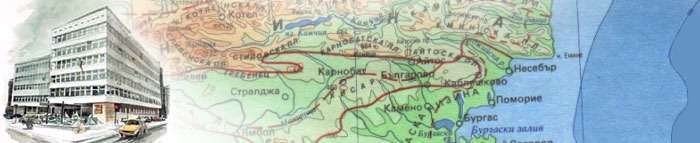 ПРОЕКТОБЮДЖЕТ ЗА 2018 Г. И АКТУАЛИЗИРАНА БЮДЖЕТНА ПРОГНОЗА ЗА 2019 Г. И 2020 Г. НА МИНИСТЕРСТВОТО НА РЕГИОНАЛНОТО РАЗВИТИЕ И БЛАГОУСТРОЙСТВОТО В ПРОГРАМEН ФОРМАТСЪДЪРЖАНИЕI. Мисия на Министерство на регионалното развитие и благоустройството ….……………	стр. 3 II. Организационно развитие и капацитет …………..……………………………………………	стр. 3     IІІ. Области на политики …………………………………………………………..……………….стр. 5IV. Основни параметри на бюджетната прогноза за периода 2018-220 г.………..…………	стр. 18  V. Бюджетна прогноза по програми  ……………………………………………………………..	….	стр. 211. Бюджетна програма 2100.01.01 …………….………………………………………………….....	стр. 21  2. Бюджетна програма 2100.01.02 ………………………………………………………..…...……..стр. 25  3. Бюджетна програма 2100.02.01 .…………………………………………………………..………	стр. 30 4. Бюджетна програма 2100.02.02 ……………………………………………………………….…..	стр. 35  5. Бюджетна програма 2100.03.01 ………………………………………………..………………….	стр. 42 6. Бюджетна програма 2100.03.02 …………………………………………………………………...	стр. 45  7. Бюджетна програма 2100.04.01 …………………………………………………………………...	стр. 47 8. Бюджетна програма 2100.04.02 ……………………………………………………………….…..	стр. 519. Бюджетна програма 2100.05.00 …………………………………………………………………...	стр. 53 МИСИЯ Мисията на Министерство на регионалното развитие и благоустройстовото (МРРБ) е формулирането и провеждането на политика за регионално развитие, която да създава условия за балансирано и устойчиво интегрирано развитие на регионите вРепублика България, както и превръщането им в по-атрактивни места за живеене и работа чрез подобряване на средата за живеене и бизнес, транспортната  свързаност, достъпа до публични услуги,  повишаване на трудовата заетост и съхраняване на природната среда и опазване на  културната им идентичност.МРРБ изпълнява мерки, чрез които ще се реализират основните цели и приоритети, залегнали в Програмата за управление на правителството на Република България за периода 2017- 2021 г. (Програмата за управление).Дирекцията за национален строителен контрол (ДНСК) контролира всички строежи на територията на Република България, действията на общинската администрация и действията на участниците в строителния процес. Началникът на ДНСК провежда държавната политика в областта на националния строителен контрол.Мисията на Агенция по геодезия, картография и кадастър (АГКК) е да се превърне в единствена институция, която създава, поддържа и предоставя геодезическа, картографска и кадастрална информация, а също така осигурява достъп до тези пространствени данни и предоставянето на услуги, свързани с тях.Агенция „Пътна инфраструктура” (АПИ) е юридическо лице, второстепенен разпоредител с бюджетни кредити към Министерство на регионалното развитие и благоустройството. Във връзка с управлението на републиканските пътища, Агенцията е отговорна за дейностите, свързани с проектирането, строителството, експлоатацията и поддръжката на републиканските пътища извън градовете и при пътните възли. За обезпечаване реализацията на инфраструктурните обекти, в качеството си на заинтересовано ведомство, тя инициира производства по отчуждаване на имоти, попадащи под техните трасета и поддържане на правото на преминаване на пътищата през чужда територия.  ОРГАНИЗАЦИОННО РАЗВИТИЕ И КАПАЦИТЕТНякои от функциите на МРРБ водят началото си от Министерство на обществените сгради, пътищата и благоустройството създадено през 1912 г. През  годините министерството многократно е преименувано и реорганизирано. Министърът на регионалното развитие и благоустройството е първостепенен разпоредител с бюджет. Второстепенни разпоредители с бюджет към министъра на регионалното развитие и благоустройството са АПИ, АГКК и ДНСК. АПИ осъществява своята дейност чрез централна администрация и специализирани звена: Областни пътни управления и Институт по пътища и мостове. Дейността на централната администрация и на администрацията на областните пътни управления се осъществява от държавни служители и от лица, работещи по трудово правоотношение. Числеността й по щат е 1 511 бройки, в т.ч. 893 бр. по трудово и 618 бр. по служебно правоотношение.Агенцията се ръководи от управителен съвет. Управителният съвет се състои от председател и двама членове. Агенцията се представлява от председателя на управителния съвет.Помощен орган на агенцията е Експертният технико-икономически съвет /ЕТИС/, който разглежда, приема и предлага на управителния съвет за утвърждаване разработки и проекти за изграждане, ремонт и поддържане на републиканските пътища. ЕТИС изпълнява функциите на държавно-обществен орган в областта на пътищата в случаите, определени с решение на управителния съвет на агенцията.Структурата, функциите и организационният процес при изпълнение на дейностите на Агенцията е подробно разписан в Правилника за структурата, дейността и организацията на работа на Агенция "Пътна инфраструктура".ДНСК е юридическо лице със седалище София. ДНСК е второстепенен разпоредител с бюджет към министъра на регионалното развитие и благоустройството и се ръководи и представлява от Началника на ДНСК. ДНСК упражнява контрол по спазването на Закона за устройство на територията (ЗУТ) и на нормативните актове по прилагането му при проектирането и строителството, в т.ч. влагането на качествени строителни материали и изделия с оглед осигуряване на сигурността, безопасността, достъпността и другите нормативни изисквания към строежите.Предоставяните услуги от ДНСК са с високо качество, тъй като е въведена „Система за управление на качеството (СУК) на ДНСК в съответствие с изискванията на международния стандарт БДС EN ISO 9001:2008”. ДНСК е сертифицирана от ОНМI EURO SERT GMBH MAGDEBURG. Въпреки, че сертифицирането по ISO е доброволен акт на различните организации, по този начин ДНСК демонстрира способността си да предоставя непрекъснато услуги, които да отговарят на клиентските и приложимите нормативни изисквания и се стреми непрекъснато да повишава удовлетвореността на клиентите. Интегрираната система за управление на качеството на ДНСК е със следния обхват:Контрол върху строителните книжа;Дейности по контрол на строителството и ликвидиране на последиците от незаконното строителство;Контрол върху дейността на лицата упражняващи строителен надзор;Обследване на аварии в строителството;Контрол върху ползването на строежите;Въвеждане в експлоатация на строежите.АГКК изпълнява дейности в съответствие със Закона за кадастъра и имотния регистър (ЗКИР), както и геодезическите и картографски задачи, произтичащи от Закона за геодезията и картографията (ЗГК) и създаване на специализирани карти и регистри съгласно Закона за устройството на Черноморското крайбрежие (ЗУЧК).  АГКК е държавен орган, който създава, поддържа и предоставя геодезическата, картографска и кадастрална информация в Република България, както и осигурява достъп до пространствените данни и предоставянето на услуги, свързани с тях. Кадастралната и геодезическа информация се ползва и предоставя основно за сделки с недвижими имоти, при ипотеките, за нуждите на планирането, инвестиционното проектиране, изграждането на инфраструктурни обекти, решаването на проблеми при бедствия, опазване на околната среда и други.АГКК е със седалище в гр. София и включва 28 служби по геодезия, картография и кадастър, разположени в областните градове. След създаване на кадастъра за цялата територия на страната АГКК ще бъде единствения орган, който осигурява на гражданите от едно място кадастрална информация за недвижимите имоти, както в населените места, така и в земеделските земи, горите и другите видове територии. Службите по геодезия, картография и кадастър обслужват гражданите в офисите си в областните градове и в 99 изнесени работни места в общински центрове, където има кадастрална карта, като 7 от тях са в столицата (в пет от районните  администрации на СО - Люлин, Подуяне, Нови Искър, Надежда, Илинден, а така също на ул. Сердика 5 и на ул. Кракра 3).С нарастване на териториите с одобрена кадастрална карта ежегодно се увеличава и броят на гражданите и клиентите, на които Агенцията по геодезия, картография и кадастър предоставя административно - технически услуги.Във връзка с продължаването на реформата в кадастъра чрез преобразуването на картата на възстановената собственост в кадастрална карта и кадастрални регистри, със свое решение от 11.06.2015 година Съвета за административна реформа към Министерския съвет подкрепя прехвърлянето на 300 щатни бройки от системата на Министерството на земеделието и храните (МЗХ) към АГКК. Впоследствие, с измененията на ЗКИР през 2016 година, от МЗХ на АГКК бяха прехвърлени само 52 щатни бройки, с което към момента щатния състав на АГКК е 397 бройки – значително по-малко от предвидения и необходим за изпълнение на възложените на Агенцията функции.От началото на 2009 г. в Агенцията по геодезия, картография и кадастър е внедрена и функционира интегрирана информационна система за кадастъра и имотния регистър (ИИСКИР). Чрез системата се поддържа и съхранява кадастралната информация и се предоставят услуги за гражданите, дружествата, общините и ведомствата.  През 2014 г. в пълна степен започна да функционира новата кадастрална административна информационна система (КАИС) на АГКК, чрез която се създаде  възможност всички услуги, предоставяни от АГКК, да бъдат реализирани в електронен вид. Осигури се възможности за достъп на незрящи и слабовиждащи граждани, и на чуждоговорящи клиенти. Извърши се оптимизиране на работата на системата с кадастрална информация, като базите данни на 28-те СГКК се обединиха в една централна база данни на кадастъра и официалните документи (скици, схеми, удостоверения и други) се издават от всяка служба по геодезия, картография и кадастър за цялата територия на страната, независимо от местоположението на обекта на кадастъра.   Създадена е възможност да се издават електронни скици и схеми. Потребителите на кадастрална информация могат не само да заявяват, но и да получават скици и схеми по електронен път, вместо на гише.ІІІ. ОБЛАСТИ НА ПОЛИТИКИПолитиките, осъществявани от МРРБ са:2100.01.00 ПОЛИТИКА ЗА ИНТЕГРИРАНО РАЗВИТИЕ НА РЕГИОНИТЕ, ЕФЕКТИВНО И ЕФИКАСНО ИЗПОЛЗВАНЕ НА ПУБЛИЧНИТЕ ФИНАНСИ И ФИНАНСОВИТЕ ИНСТРУМЕНТИ ЗА ПОСТИГАНЕ НА РАСТЕЖ И ПОДОБРЯВАНЕ КАЧЕСТВОТО НА ЖИЗНЕНАТА СРЕДА2100.01.01 Бюджетна програма „Стратегическо планиране на регионалното и пространственото развитие и управление на финансовите инструменти за регионално и местно развитие и териториално сътрудничество“ Структурни звена, участващи в изпълнението на програмата:Главна дирекция „Стратегическо планиране и програми за регионално развитие“;Дирекция „Управление на териториалното сътрудничество“.2100.01.02 Бюджетна програма „Подобряване на жилищните условия на маргинализирани групи от населението”Структурни звена, участващи в изпълнението на програмата:Дирекция „Жилищна политика“.2100.02.00 ПОЛИТИКА ЗА ПОДДЪРЖАНЕ, МОДЕРНИЗАЦИЯ И ИЗГРАЖДАНЕ НА ТЕХНИЧЕСКАТА ИНФРАСТРУКТУРА, СВЪРЗАНА С ПОДОБРЯВАНЕ НА ТРАНСПОРТНАТА ДОСТЪПНОСТ И ИНТЕГРИРАНОТО УПРАВЛЕНИЕ НА ВОДНИТЕ РЕСУРСИ И ГЕОЗАЩИТА2100.02.01 Бюджетна програма „Рехабилитация и изграждане на пътна инфраструктура“Структурни звена, участващи в изпълнението на програмата:Дирекция „Геозащита и благоустройствени дейности“- структурно звено в МРРБ;Агенция „Пътна инфраструктура“.2100.02.02 Бюджетна програма „Устройство на територията, благоустройство, геозащита, водоснабдяване и канализация“Структурни звена, участващи в изпълнението на програмата:Дирекция „Устройство на територията и административно-териториално устройство“;Дирекция „Геозащита и благоустройствени дейности“;Дирекция „Водоснабдяване и канализация“.2100.03.00 ПОЛИТИКА В ОБЛАСТТА НА ПОДОБРЯВАНЕ НА ИНВЕСТИЦИОННИЯ ПРОЦЕС ЧРЕЗ УСЪВЪРШЕНСТВАНЕ НА ИНФОРМАЦИОННИТЕ СИСТЕМИ НА КАДАСТЪРА И ИМОТНИЯ РЕГИСТЪР, ПОДОБРЯВАНЕ КАЧЕСТВОТО НА ПРЕВАНТИВНИЯ И ТЕКУЩ КОНТРОЛ В СТРОИТЕЛСТВОТО И НА СТРОИТЕЛНИТЕ ПРОДУКТИ2100.03.01 Бюджетна програма „Нормативно регулиране и контрол на строителните продукти и инвестиционния процес в строителството“Структурни звена, участващи в изпълнението на програмата:Дирекция „Технически правила и норми“;Дирекция за национален строителен контрол.2100.03.02 Бюджетна програма „Геодезия, картография и кадастър“Структурни звена, участващи в изпълнението на програмата:Агенция по геодезия, картография и кадастър.2100.04.00 ДРУГИ БЮДЖЕТНИ ПРОГРАМИ, КОИТО НЕ ПОПАДАТ В ОБХВАТА НА ПОЛИТИКИТЕ, ИЗПЪЛНЯВАНИ ОТ МРРБ2100.04.01 Бюджетна програма „Ефективно управление на държавната собственост, държавното участие в търговските дружества и държавни предприятия и развитие на публично-частното партньорство и концесионирането“Структурни звена, участващи в изпълнението на програмата:Дирекция „Държавна собственост“;Дирекция „Търговски дружества и концесии“.2100.04.02 Бюджетна програма „Гражданска регистрация и административно обслужване на населението“Структурни звена, участващи в изпълнението на програмата:Главна дирекция „Гражданска регистрация и административно обслужване“.2100.05.00 БЮДЖЕТНА ПРОГРАМА „ЕФЕКТИВНА АДМИНИСТРАЦИЯ И КООРДИНАЦИЯ“Структурни звена, участващи в изпълнението на програмата:Инспекторат;Дирекция „Вътрешен одит“;Дирекция „Административно обслужване и човешки ресурси“;Дирекция „Финансово-стопански дейности“;Дирекция „Правна“;Дирекция „Информационно обслужване и системи за сигурност“;Дирекция „Обществени поръчки“;Дирекция „Връзки с обществеността, протокол и международно сътрудничество“.Визия за развитието на политиките 2100.01.00 ПОЛИТИКА ЗА ИНТЕГРИРАНО РАЗВИТИЕ НА РЕГИОНИТЕ, ЕФЕКТИВНО И ЕФИКАСНО ИЗПОЛЗВАНЕ НА ПУБЛИЧНИТЕ ФИНАНСИ И ФИНАНСОВИ ИНСТРУМЕНТИ ЗА ПОСТИГАНЕ НА РАСТЕЖ И ПОДОБРЯВАНЕ КАЧЕСТВОТО НА ЖИЗНЕНАТА СРЕДАВизията за развитието на политиката е тясно обвързана с мерките определени в Приоритет 5 „Балансирано регионално развитие“ от Програмата за управление, както и с приоритетите на министерството, съгласно стратегическите документи в областта на регионалното развитие и ефективното усвояване на ресурсите на оперативните програми. МРРБ провежда политика за регионално развитие, която да създава условия за балансирано и устойчиво интегрирано развитие на регионите в България, както и превръщането им в по-привлекателни места за живеене и работа, чрез подобряване на средата за живеене и бизнес, транспортната свързаност, достъпа до публични услуги, повишаване на трудовата заетост и съхраняване на природната среда и опазване на културната им идентичност и за устойчиво развитие на трансграничните региони в подкрепа на усилията за разширено европейско сътрудничество и интеграцияРазвитието на политиката обхваща и: разработване и изпълнение на система от нормативно регламентирани стратегически документи, в които са формулирани цели и приоритети за устойчиво регионално развитие, с цел постигане на интелигентен, устойчив и приобщаващ растеж и висока заетост в районите и административно – териториалните единици;разработване и прилагане на целенасочени мерки за подпомагане развитието на регионите изоставащи развитието си, като се отчитат специфичните им нужди и местния потенциал за развитие;насърчаване на регионалното и местно развитие и подобряване съгласуваността на политиката за регионално развитие с другите структуроопределящи политики Създаване на балансирана, съразмерно развиваща се и устойчива жилищна система чрез осигуряване на условия за достъп до качествени жилища (собствени или наемни), които да задоволяват нуждите на българските граждани; организиране и координация на цялостния процес при изпълнението на проектите и програмите по европейско териториално сътрудничество (вкл. наблюдение, контрол, оценка на риска, оценка на програмите, финансово управление и др.);укрепване на капацитета на структурите по програмите за европейско териториално сътрудничество, в които Република България участва.по-нататъшно изпълнение на Националната програма за енергийна ефективност на многофамилни жилищни сгради и увеличаване на финансовия ресурс по тази програма чрез нарастващ процент на самоучастие на гражданите и разширяване на програмата чрез обхващане на тухлени многофамилни и еднофамилни жилищни сгради.Стратегически целиСъздаване на условия за постигане на устойчиво интегрирано развитие на районите и общините в страната чрез прилагане на стратегически подход и усъвършенствани правила за планиране, наблюдение и оценка, партньорство, ефективно и ефикасно управление на ресурсите;Ефективно управление и изпълнение на Оперативна програма „Региони в растеж“ 2014-2020 г., укрепване на сътрудничеството и комуникацията с партньорите от ЕС, гарантиране на прозрачност в работата и преодоляване на корупционните практики;Икономическо сближаване в европейски, национален и вътрешнорегионален план, чрез развитие на собствения потенциал на районите и опазване на околната среда;Социално сближаване и намаляване на регионалните диспропорции в социалната сфера, чрез създаване на условия за развитие и реализация на човешкия капитал;Балансирано териториално развитие, чрез укрепване на мрежата от градове-центрове, подобряване свързаността в районите и качеството на средата в населените места;Подпомагане на икономическото и социално развитие на трансграничните региони и намаляване на регионалните различия‚ посредством подобряване на инфраструктурата в граничните райони, опазване на околната среда, насърчаване на сътрудничество между регионите, устойчиво използване на природните и културните ресурси и насърчаване на съвместното трансгранично сътрудничество;Развитие на транснационално и междурегионално сътрудничество в следните приоритети: иновации, околна среда, туризъм, достъпност и устойчиво градско развитие;Обновяване на многофамилни жилищни сгради чрез изпълнение на мерки за енергийна ефективност за осигуряване на по-добри условия на живот и по-високо качество на жизнена среда;Разработване на нов работещ модел на българската жилищна система, в който да бъде намерено трайно решение на основните й проблеми.Оперативни целиСъздаване на стратегическа планова и нормативна база за намаляване на междурегионалните и вътрешнорегионалните различия в нивата на икономическо, социално и териториално развитие на районите и доближаване до средните нива в ЕС;Създаване на стратегическа планова и нормативна база за намаляване на междурегионалните и вътрешнорегионалните различия в нивата на икономическо, социално и териториално развитие на районите и доближаване до средните нива в ЕС;Повишаване качеството на живот с оглед преодоляване на отрицателните демографски тенденции и използване потенциала на градовете за балансирано развитие на цялата територия на страната;Повишаване на качеството на живот, социално включване, и подобряване на  екологичната среда, чрез благоустрояване на физическата среда в градовете;Намаляване броя на преждевременно отпадналите от училище, чрез инвестиции в образователна инфраструктура в градовете;Социално приобщаване, чрез инвестиции в социална, спортна и културна инфраструктура в градовете;Повишаване на здравния статус на населението, чрез модернизация на здравната инфраструктура;Насърчаване на регионалния туризъм, чрез опазване, популяризиране и развитие на културното и природно наследство;Създаване на подходящи механизми за договаряне на средствата по програмите за ЕТС 2014-2020 без риск за бюджета и с оглед усвояване в максимална степен на предоставените средства;Разработване и оптимизиране на системите за управление и контрол на програмите за ЕТС за периода 2014-2020 и подобряване на административния капацитет за тяхното управление;Разработване на опростени административни процедури за изпълнението на проектите с цел ускоряване процеса по усвояване на средства и намаляване на административната тежест за бенефициентите;Усъвършенстване на съществуващите информационни системи за наблюдение и контрол и въвеждане на електронно отчитане на проекти;Осигуряване на повишени експлоатационни качества на жилищата и комфорт на обитаване, повишаване на енергийната ефективност на жилищните сгради, намаляване на емисиите на парникови газове (CO2 и еквивалентни), икономия на потребление на енергия в обновените жилищни сгради;Разработване на Национална жилищна стратегия.Полза/ефект за обществотоРазвитие и модернизация на инфраструктурата, създаваща условия за растеж и заетост;Подобряване качеството на живот в районите и общините в страната при осигуряване по-висока добавена стойност на инвестициите за регионално и местно развитие;Постигане на сближаване на нивата на икономическо и социално развитие на българските региони и на страната като цяло с нивата в рамките на ЕС;Развитие и модернизация на инфраструктурата, създаваща условия за растеж и заетост;Стимулиране на вътрешното сближаване в рамките на градските ареали, с което се цели подобряване на положението в областите (с действия, свързани с рехабилитацията на физическата среда);Осигуряване на равни възможности за икономическо развитие, ефективно използване на местния потенциал за развитие и достъп до икономически ресурси, по-висок жизнен стандарт и благоприятни условия за живот във всички райони за планиране, противодействие на специфичните проблемни ситуации в районите за целенасочено въздействие и като цяло доближаване до стандартите на развитие с регионите на ЕС;Повишена осведоменост, относно устойчивото използване на природните ресурси, намаляване на замърсяването в регионите, като се финансират проекти на общини, публични организации и институции, свързани с използването на природните ресурси, опазването на околната среда, намаляване на замърсяването, защита при бедствия и аварии;Икономия на потребление на енергия в обновените жилищни сгради;Подобряване на материалната база и техническото оборудване в детските градини, училищата и висшите учебни заведения;Повишена привлекателност на трансграничните региони на база запазване на природните, културните и историческите ресурси, като се финансират проекти на общини, публични организации и институции, свързани с използването на природните ресурси, популяризиране на културното и историческото наследство, създаване на съвместни туристически продукти и контакти между бизнеса от региона, които имат за цел да популяризират регионите и подобрят тяхното социално и икономическо състояние чрез ефективно използване на наличните ресурси;Подобрено състояние на дребномащабна инфраструктура в трансграничните региони, като се финансират проекти на общини, публични организации и институции, свързани с изграждането или обновяването на съществуващата дребномащабна инфраструктура в трансграничния регион /проекти за изграждане или рехабилитация, както и мерки за опазване на околната среда и превенция на риска.Намаляване разходите за отопление на домакинствата;Подобрена жилищна инфраструктура и промяна в облика на градовете;Спестени емисии на парникови газове (СО2), по-чиста околна среда;Удължаване на живота на сградата, която ще има и по-висока цена;Осигуряване на допълнителна заетост чрез поетите ангажименти от външните изпълнители по сключените договори;Установяване на традиции в управлението на етажната собственост;Постигане на обществена осведоменост за начините за повишаване на енергийната ефективност.Взаимоотношения с други институции, допринасящи за изпълнение на политикатаЕвропейска комисия;ИА „Одит на средствата от ЕС”;Управляващи органи и национални партниращи органи, общини, образователни и културни институции, неправителствени организации;Министерство на финансите, Министерство на икономиката, Министерство на енергетиката, Министерство на транспорта, информационните технологии и съобщенията, Министерство на туризма, Министерство на труда и социалната политика, Министерство на околната среда и водите, Министерство на образованието и науката, Министерство на културата, Министерство на земеделието и храните, Министерство на младежта и спорта;Общини;Областни администрации;Сдружения на собствениците;Образователни и културни институции;Национален статистически институт;Неправителствени организации;Национално сдружение на общините в Република България и др.;Българска банка за развитие.Показатели за полза/ефект и целеви стойностиИнформация за наличността и качеството на даннитеИнформация за напредъка по изпълнението на показателите се събира на основата на данни от МРРБ, Националния статистически институт, Евростат, административната статистика на Агенцията по заетостта и др. официални източници на информация.  Основен източник за събиране на данни са: информационни системи на отделните програми, доклади за напредъка на проектите по отделните проекти, годишните доклади за изпълнението на програмите и др. Отговорност за събирането и обобщаването на данните на програмно ниво имат Съвместните технически секретариати на отделните програми и отдел „Наблюдение, оценка и програмиране“ в дирекция “Управление на териториалното сътрудничество“.2100.02.00 ПОЛИТИКА ЗА ПОДДЪРЖАНЕ, МОДЕРНИЗАЦИЯ И ИЗГРАЖДАНЕ НА ТЕХНИЧЕСКАТА ИНФРАСТРУКТУРА, СВЪРЗАНА С ПОДОБРЯВАНЕ НА ТРАНСПОРТНАТА ДОСТЪПНОСТ И ИНТЕГРИРАНОТО УПРАВЛЕНИЕ НА ВОДНИТЕ РЕСУРСИ И ГЕОЗАЩИТАВизията за развитието на политиката е тясно обвързана с мерките определени в Програмата за управление, както и с приоритетите на министерството, съгласно стратегическите документи в областта на регионалното развитие, пътната инфраструктура и водния сектор, реализацията на дейностите по благоустройството и геозащитата.  Приоритетите за изграждане на пътната инфраструктура, в контекста на устойчиво и интегрирано развитие на Република България до 2022 г., са определени в съответствие с целите на стратегията от Лисабон и цялостната стратегия на Европейския съюз за „Европа 2020".На тази база са определени водещите приоритети в правителствената Програма за управление на Република България за периода 2017-2021 г., като са конкретизирани целите и мерките за тяхното изпълнение, чийто акцент е изграждането и ефективно поддържане, модернизация и развитие на транспортната инфраструктура, повишаване на сигурността и безопасността на транспортния сектор, въвеждане на интелигентни транспортни системи и привличане на инвестиции и професионално управление на транспортната инфраструктура и съоръжения.Продължаващи са дейностите по подкрепата на местните инициативи за осигуряване на надеждна защита за населението от вредното въздействие на водите в населените места. Реализирайки тези дейности се подобрява качеството на жизнената среда. Проектите, които се изпълняват са със сключени договори от повече от 7 години, като в последните години на същите не са усвоявани средства, поради водени съдебни дела по прекратяване на два от тях през 2010 г. Обектите нямат висока степен на завършеност, което при бавните темпове на изграждане, поради ограниченото финансиране, води към промяна в условията, при които са изработени инвестиционните проекти, съответно до непредвидени разходи за възстановяване на вече изградените активи. Необходимо е по-голямо в размер финансиране, с което обектите да могат за бъдат завършени в срок от две до три години. В случай, че такова не се осигури, едва в  периода до и след 2020 г. ще се изгради корекцията на река Касица, корекцията на река Черниш, ремонт на корекцията на река  Калница, в това число ще се ремонтират 5 малки моста, ще се изградят два големи и един пешеходен мост, както и прилежащите  на корекциите пътни платна, с което се преодоляват и предотвратяват щети, нанесени от бедственото наводнение, настъпило през 2007 г. Ще продължи рехабилитацията и реконструкцията на общински път в община Мадан.Геозащитните мерки и дейности за ограничаване на свлачищата, ерозионните процеси по Дунавското крайбрежие и абразионните процеси по Черноморското крайбрежие и за предотвратяване на аварии и щети, както и дейностите по регистрирането и мониторинга на свлачищните райони в Република България се осъществяват от МРРБ. Свлачищата, ерозията и абразията са част от общите геодинамични процеси, които представляват основни елементи на геоложката опасност на странатаРазрушителният ефект на свлачищните, ерозионните и абразионните процеси и явления се увеличава рязко през последните години поради комплексното взаимодействие на природни и техногенни фактори, включващи промените в климата, урбанизиране на териториите, незаконно строителство и др. Със Закона за устройство на територията на МРРБ е нормативно възложено извършване на дейности по регистриране и мониторинг на свлачищните райони в страната и на районите с ерозионни и абразионни процеси по Дунавското и Черноморското крайбрежие като превантивни мерки за предотвратяване на аварии и щети, координацията между отделните ведомства, както и осъществяване на геозащитни мерки и дейности за ограничаване на свлачищата, ерозионните и абразионните обекти и предотвратяване на аварии и щети.Визията за развитие на политиката е свързана с дейности за управление, поддържане и изгдаждане на „В и К“ инфраструктурата, с цел осигуряване на съответствие с директивите на Европейския съюз, в областта на водите и устойчивост при предоставяне на „В и К“ услугите.Стратегически и оперативни целиВъвеждане на по-справедлив модел за таксуване за ползване на републиканската пътна мрежа – чрез въвеждане на смесена система: електронна винетка за леки автомобили и тол такса за изминато разстояние за тежкотоварните автомобилиПрез 2018 г. се предвижда внедряване на електронна система за събиране на таксите за ползване на републиканската пътна мрежа на база изминато разстояние за превозни средства с обща технически допустима максимална маса над 3,5 т. (ТОЛ) и на база време за леки автомобили с обща технически допустима максимална маса до 3,5 т. (електронна винетка).Очакванията са до края на 2017 г. да сключи договор с изпълнител, при следните условия:Индикативна стойност 200 млн.лв. без ДДС;7 месеца период на изграждане;6 месеца тестов период за доказване ефективност на системата за електронна винетка и след приемане плащане 40 % или 80 млн. лв. без ДДС;12 месеца тестов период на ТОЛ системата след изграждане плащане останалите 60 %.Приходи:2018 година – запазване равнището на приходите при условие, че не се увеличават цените на винетните такси:Приход от държавни такси 							342 359 000 лв.в т.ч. приходи от винетни такси						301 988 000 лв.2019 и 2020 година:Приходи държавни такси (без ТОЛ)	 					280 371 000  лв.в т.ч. приход от винетни такси							240 000 000 лв.Прогнозата е изчислена на база редуцирани приходи от винетни такси за товарни автомобили с тегло над 3,5 т. в размер на 90 млн. лв. Същевременно се очаква увеличение на приходите от подобрена събираемост, вследствие на въвеждане електронната винетка за леки автомобили, в размер на 40 млн. лв. по прогноза на Световна банка (приходи за 2018 г. - 200 млн. лв. очакван размер за 2019 и следващите години - 240 млн. лв.).Приходи от ТОЛ системата в зависимост от обхвата на пътищата размер на приходите при 0,20 лв. на км:1. Магистрали и I клас - 526 млн.лв. годишноПри условие, че ТОЛ системата се въведе от 01.01.2019 г., преди изтичане на тестовия период за доказване ефективност (юли, август 2019 г.) и при обхват на пътищата с ТОЛ система на ППС над 3 и 5 т. магистрали + I клас, очакваният размер на приходите на годишна база, съгласно разчетите на Световната банка, е приблизително 526 млн.лв. (вариант 1) и съответно ако се въведе през годината - очакваните приходи ще бъдат пропорционално на оставащите до края на годината месеци.  2. Магистрали и I и  II клас - 820 млн.лв. годишноАко се включат в обхвата и пътищата II клас, то приходите могат да достигнат 820 млн.лв на годишна база. 3. Магистрали и I, II  и III клас - 1068 млн.лв. годишно.В съответствие с международната практика за обхвата на пътищата, включени в ТОЛ системата, очакванията  са че първоначално обхватът би бил магистрали + I клас с тенденция на разширяване, но това изисква конкретни анализи след стартиране на системата, за да може да се определят приходите през 2020 година и следващите години.Плащания:1. 40 % или 80 млн.лв. без ДДС 13-тия месец след сключването на договора и приемането на изграждането и тестовия период, доказана ефективност на елелектронната винетка – приблизително януари – февруари 2019 година.2. 60 % или 120 млн.лв. без ДДС на 19-тия месец след сключване на договора изграждане и 12 месеца доказана ефективност на ТОЛ системата – приблизително август – септември 2019 година. Разходи:Не се предвиждат разходи свързани с изграждането на ТОЛ системата, т.е. тя ще се изплати от събраните приходи. В зависимост от формата на стопанисване на системата разходи ще възникнат за поддържането и управлението на системата, които към настоящият момент не могат да бъдат определени. Разходите за разпространение на винетки в размер на около  10 млн. лв. ще отпаднат.Изграждане на модерна и безопасна пътна инфраструктура. Завършване на магистралния пръстен на страната;Доизграждане на автомагистрала „Струма” Лот 3.1, 3.2 и 3.3;Доизграждане на автомагистрала „Хемус“ с приблизителна дължина 250 км;Изграждане на „Обход на гр. Габрово“, включващ тунел под Шипка;Изграждане на АМ „Калотина – София“ от км 1+000 до км 15+500 и от км 15+500 до км 32+ 477,20 и етапни връзки;Подготовка на шест участъка за изграждане на скоростен път „Видин – Ботевград“;Развитие, изграждане и рехабилитация на републиканската пътна мрежа;Подготовка и изпълнение на AM „Русе – Велико Търново“;Подготовка и изпълнението на AM „Черно море“.Подобряване на свързаността и достъпността до TEN-T мрежата за товари и пътници чрез мерки, финансирани от фондовете на ЕС.Строителство, реконструкция и рехабилитация на първокласни, второкласни и третокласни пътища (извън Трансевропейската транспортна мрежа), които обслужват вътрешнорегионални връзки и осигуряват възможности за развитие на специфичния икономически потенциал, чрез връзка и достъп до TEN-T мрежата. Подобряване безопасността на общинските пътища и осигуряване на условия за модерна общинска пътна мрежа.Създаване на база данни за съществуващото техникоексплоатационно състояние на общинските пътища.Нормативна и приложна дейност, изготвяне на проекти на решения на Министерския съвет за изменение и допълнение на списъка на общинските пътища.Обезопасяване на участъци с концентрация на пътно-транспортни произшествия.Изпълнение на инвестиционни проекти.Създаване на благоприятни условия за устойчиво и балансирано икономическо развитие, изграждане, ползване и опазване на хармонична и достъпна среда за живеене, труд и отдих, при гарантирано опазване на околната среда и на недвижимото културно наследство.Одобряване на общи устройствени планове (ОУП) и на изменения на ОУП на общините от Черноморското крайбрежие по Закона за устройството на Черноморското крайбрежие.Финансово подпомагане със средства от държавния бюджет (в рамките на бюджета на МРРБ) на общинските администрации за изработването на ОУП на общините, при условията и по реда на § 123 от преходните и заключителните разпоредби на ЗИД на Закона за устройство на територията (обн., ДВ, бр. 82 от 2012 г.).Укрепване на местното самоуправление.Създаване на модели за оптимални административни структури на общините.Създаване на условия за по-широко прилагане на 12-те принципа за добро управление от Стратегията за иновации и добро управление на местно ниво на Съвета на Европа.Повишаване качеството на предоставяните водноснабдителни и канализационни услуги.Изготвяне на Наредба за критериите на ВиК операторите и минимални изисквания към персонала им.Разработване стратегия за финансиране на отрасъла в средносрочен и дългосрочен аспект и подходящи механизми за намаляване на въздействието върху цените и техния социален ефект.Изграждане на специализирани информационни системи – за ВиК услугите и за водностопанските системи и съоръжения.Превенция и ограничаване на свлачищните процеси, на абразионните процеси по Черноморското крайбрежие и на ерозионните процеси по Дунавското крайбрежие.Осъществяване на дейности за регистриране и мониторинг на свлачищните райони.Предварителен контрол на инвестиционни намерения в свлачищни райони.Извършване на геозащитни мерки и дейности за ограничаване на свлачищата, абразионните процеси по Черноморското крайбрежие и ерозионните процеси по Дунавското крайбрежие.Полза/ефект за обществотоЗначение на инфраструктурата за стимулиране на икономическото възстановяване. За да бъде осигурена конкурентоспособността в непрекъснато глобализиращ се пазар, е важно да се обърне внимание на нуждата от ново развитие на инфраструктурата, като същевременно се опазват нашите налични остаряващи активи на пътната инфраструктура, много от които се нуждаят от подмяна, актуализиране/подобряване или ремонт.Намаляване на бедността чрез развитие на транспорта, осигуряващо социално включване. Подобряване на свързаността между изостаналите райони и националните, регионални или глобални пазари. Това ще бъде постигнато чрез свързването на местните пътни мрежи с главната система от магистрали, като по този начин ще бъдат свързани бедните региони с икономическите центрове.  Значението на привеждането на инфраструктурата в добро работно състояние за устойчивост и създаването на работни места. Привеждането на транспортната инфраструктура в добро работно състояние генерира повече работни места за лев в сравнение с проектите за ново строителство.Оптимизиране на разходите предназначени за републиканската пътна мрежа, чрез провеждане на политика стимулираща въвеждането на съвременни, високоефективни технологии и решения по тяхното управление, поддържане, ремонт и строителствоПостигане на устойчиво подобряване на качеството на жизнената среда за по-голям брой жители;Повишаване на сигурността на обитаване на населените места в свлачищни райони и в райони, подложени на абразионни процеси по Черноморското крайбрежие и на ерозионни процеси по Дунавското крайбрежие;Възстановяване и защита на инфраструктурата и терените, засегнати и застрашени от свлачища, абразия по Черноморското крайбрежие и ерозия по крайбрежието на р. Дунав;Създаване на условия за изграждане и развитие на техническата инфраструктура, и за благоустрояване на урбанизираните територии (населени места и селищни образувания);Създаване на условия за реализация на инвестиционните намерения и подобряване на инвестиционния климат;Продължаване на процеса на реформиране на административно-териториалното устройство за изграждане на жизнени и устойчиви административно-териториални единици и оптимизиране на критериите и показателите за категоризацията на административно-териториалните и териториалните единици;Укрепване на местното самоуправление и стимулиране процеса на децентрализация на основата на на основата на достигнатите правни стандарти на Съвета на Европа, партньорството, гражданското участие и сътрудничеството на областите и общините с централната власт, неправителствените организации и частния сектор; Стимулиране на приложението и разпространение на добри практики, свързани с прилагането на Стратегията за иновации и добро управление на местно ниво на Съвета на Европа;Поддържане и периодично актуализиране на регистъра на агломерациите по Закона за защита от шума в околната среда;Подобряване качеството на питейните  води;Непрекъснатост на водоснабдяването;Увеличаване на процента на отведените и пречистени отпадъчни води; Намаляване на потенциалния риск от замърсяване на подпочвените води, почвата и речните води;Намаляване на загубите на питейна вода и съхраняване на ресурса;Намаляване рисковете за здравето на хората.Взаимоотношения с други институции, допринасящи за изпълнение на политикатаМинистерски съвет, министерства;Областни и общински администрацииСтруктури в МРРБ;Комисията за енергийно и водно регулиране;В и К дружества, Асоциации по ВиК и други.Показатели за полза/ефект и целеви стойности	Информация за наличността и качеството на даннитеСтруктури в МРРБ (АПИ, дирекция „Геозащита и благоустройствени дейности“);Броят на жителите, които ще се възползват е определен по данни за броя на населението на населените места от електронен адрес bg.guide-bulgaria.com. За линейните обекти, преминаващи през територията на повече от едно населено място,  жителите са определени чрез сумиране на жителите на обслужваните населени  места. За ремонта на мостовите съоръжения на р. Касица в с. Трудовец е прието, че само част от жителите на населеното място ще се възползват от подобрената инфраструктура;Показател „Контролирана свлачищна територия“ – Показателят отразява площта в хектари (ха), предвидена за режимни изследвания на свлачищните райони на територията на страната, включващи измервания на контролно-измервателни системи в т. ч. на стационарни реперни мрежи.Показател „Завършени геозащитни обекти/брегоукрепени участъци” - Показателят отразява броя на въведените в експлоатация обекти с издадено Разрешение за ползване или дължината на брегоукрепените участъци в линейни метри, изчислена на базата на проектни разработки и количествено-стойностни сметки.План за финансиране изработването на устройствени планове, архив и регистри на издадените строителни книжа, деловодна система на МРРБ.2100.03.00 ПОЛИТИКА В ОБЛАСТТА НА ПОДОБРЯВАНЕ НА ИНВЕСТИЦИОННИЯ ПРОЦЕС ЧРЕЗ УСЪВЪРШЕНСТВАНЕ НА ИНФОРМАЦИОННИТЕ СИСТЕМИ НА КАДАСТЪРА И ИМОТНИЯ РЕГИСТЪР, ПОДОБРЯВАНЕ КАЧЕСТВОТО НА ПРЕВАНТИВНИЯ И ТЕКУЩ КОНТРОЛ В СТРОИТЕЛСТВОТО И НА СТРОИТЕЛНИТЕ ПРОДУКТИВизия за развитието на политиката:Засилен контрол върху строежите, попадащи в обхвата на контролната дейност на ДНСК, на територията на Република България и върху действията на общинската администрация и на участниците в строителния процес. Ограничаване на последствията от извършеното незаконно строителство и осъществяване на превантивен контрол за недопускане на нарушения на нормативната уредба по устройство на територията;Покриване на територията на страната с кадастрална карта;Подобряване на качеството на услугите за клиентите с геоинформация, увеличаване дела на електронните услуги;Създаване на цялостен електронен геоинформационен архив, съдържащ всички картографски материали налични в Геокартфонда на АГКК;Поддържане на адекватна нормативна уредба, текущо обновяване на картните материали и необходимите за нуждите на проектирането и строителството, масиви от данни за ЕТК, държавна нивелация, мареографните станции, геодезическите мрежи и др.;Хармонизация на техническите нормативни актове за проектиране и изпълнение на строежите, с управлението на националната система за оценяване на строителните продукти и с изпълнението на функциите на звено за контакт относно продукти в строителството, с цел:подобряване на инвестиционния климат и привличането на чуждестранни инвеститори, осигуряване на свободно движение на строителните продукти на единния европейски пазар, развитието на реален пазар на недвижими имоти, което практически е много тясно свързано с провеждане на политиката по регулиране на отрасъл строителство,  с изграждането на устойчива жизнена среда в т.ч. на основните мрежи на транспортната, енергийната, водностопанската и съобщителната инфраструктура и обвързването им с тези на съседните страни и общоевропейската инфраструктурна система;осигуряване на подкрепа за износителите и фирмите, създаващи иновативни продукти, към създаване на условия за конкурентоспособност и развитие на българския бизнес и насърчаване на инвестициите в модерни и иновативни производства, които създават нови работни места.Стратегическа и оперативни целиОсигуряване изпълнението на строежи, гарантиращи безопасни и здравословни условия в икономически обоснован експлоатационен срок. ДНСК контролира всички строежи на територията на Република България, действията на общинската администрация и действията на участниците в строителния процес. Контрол по спазването на Закона за устройство на територията (ЗУТ) и на нормативните актове по прилагането му при проектирането и строителството, в т.ч. влагането на качествени строителни материали и изделия с оглед осигуряване на сигурността, безопасността, достъпността и другите нормативни изисквания към строежите. Увеличаване покритието на Република България с кадастрална карта и кадастрални регистри, включително поддържане, актуализиране и съхраняването им, развитие на геодезическата и картографската информация с цел задоволяване на държавните потребности и обслужване на потребителите с нея. Реализирането на стратегическата цел ще бъде в съответствие с утвърдените бюджети на Министерство на регионалното развитие и благоустройството; Развитие на информационните системи на кадастъра и геодезията;Преобразуване на картата на възстановената собственост в кадастрална карта и кадастрални регистри;Подобряване качеството на кадастралната карта и кадастралните регистри;Подобряване на обслужването;Гарантиране на устойчиво строителство на територията на Република България чрез създаване на нормативни условия за проектиране, изпълнение и поддържане на безопасни, енергоефективни и достъпни строежи (сгради и строителни съоръжения) и въвеждане и прилагане на европейските регламенти, директиви и стандарти в областта на строителството;Осигуряване на система за оправомощаване и ефективен контрол върху дейността на лицата, извършващи оценяване на строителните продукти;Осигуряване на актуална информация за националните изисквания към строителните продукти в зависимост от предвидената им употреба.Създаване и управление на техническата нормативна уредба за проектиране, изпълнение и поддържане на строежите, хармонизирана с европейското техническо законодателство, в т.ч. с европейските регламенти, директиви и стандарти, свързани с удовлетворяването на основните изисквания към строежите по чл. 169 от Закона за устройство на територията: носимоспособност, пожарна безопасност, хигиена, здраве и околната среда, достъпност и безопасна експлоатация, защита от шум, икономия на енергия и топлосъхранение, устойчиво използване на природните ресурси, в рамките на икономически обоснован експлоатационен срок. Създаване на условия за влагане в строежите на строителни продукти, осигуряващи изпълнението на основните изисквания към строежите, чрез управление на националната система за оценяване на строителните продукти и определяне на национални изисквания за тяхната употреба.Успешното изпълнение на целите ще създаде условия за европейското развитие на страната, в т.ч. на отрасъл „Строителство”, и за интегрирането на принципите за балансирано устойчиво развитие на националната територия. Те са важни предпоставки за повишаване на инвестиционния интерес към България, а оттам и за постигане на стабилен икономически растеж и конкурентоспособност на българските предприятия. Подобряването на строителния инвестиционен климат и привличането на чуждестранни инвеститори са тясно свързани с регулирането и усъвършенстването на нормативната уредба за изграждане на строежите, включително за изграждане на обекти на транспортната, енергийната, водоснабдителната и съобщителната инфраструктура. Изпълнението на посочените по-горе цели и предвидените мерки за тяхното изпълнение създават предпоставка и са условие за създаване на благоприятна и здравословна среда с оглед гарантиране на живота и здравето на хората и опазване на околната среда и водите.Полза/ефект за обществотоНедопускане въвеждането в експлоатация на строежи от първа, втора и трета категория, изпълнени в нарушение на изискванията на чл.169, ал.1, ал.2 и ал.3 от ЗУТ, със строителни продукти несъответстващи на съществените изисквания към строежите, без да е упражняван строителен надзор, в нарушение предвижданията на ПУП и др.Спиране и премахване на незаконни строежи и забрана ползването на строежи, които не са въведени в експлоатация по нормативно установения ред за строежи от първа, втора и трета категория се извършва от ДНСК.Усъвършенстване управлението и разпореждането с недвижими имоти, съобразно конституционно и законно установените принципи;Гарантиране на бързо и качествено административно - техническо обслужване на гражданите с кадастрални и геодезически данни за цялата територия на страната – населени места, земеделски земи, гори и други територии;Осигуряване на кадастрални данни за нуждите на имотния регистър, създаван от Министерство на правосъдието и на данъчния регистър на Министерството на финансите;Осигуряване на единна геодезическа и топографска основа както за извършване на основните и специализирани геодезически дейности, така и за реализиране на инвестиционни проекти, управление и устройство на територията; Стимулиране на чуждите инвеститори; Улесняване на сделките с недвижими имоти;Подобряване на пазарите на земеделска земя;Съкращаване на времето и разходите за реализиране на сделки;Улесняване на достъпа до кредити;Взаимоотношения с други институции, допринасящи за изпълнение на политикатаМинистерства;Областните и общинските администраци;.  Висши училища (УАСГ, ТУ и др.);Научноизследователски институти (НИСИ, НИИСМ, НИГГГ, НИХМ и др.);Българска академия на науките;Браншови камари (КИИП, КАБ, КСБ, БААИК и др.); Неправителствени организации и др.Показатели за полза/ефект и целеви стойностиИнформация за наличността и качеството на данните Показателите за изпълнение представляват основните дейности на АГКК, заложени в Закона за кадастъра и имотния регистър и Закона за геодезията и картографията. Данните по т. 9 от показателите за изпълнение са изготвени като прогноза, основана на база предишни периоди и заложеното в ЗИД на ЗКИР, създаване на КККР за райони в неурбанизирани територии само въз основа на данни от картите, одобрени и поддържани по реда на Закона за собствеността и ползването на земеделските земи (ЗСПЗЗ) и Закона за възстановяване на собствеността на горите и земите в горския фонд (ЗВСГЗГФ). Данните по т. 10, 11 и 12 от показателите за изпълнение са свързани със създаване на единна геодезическа и топографска основа, съгласно отговорностите на АГКК, възложени по Закона за геодезията и картографията. ІV. ОСНОВНИ ПАРАМЕТРИ НА БЮДЖЕТНАТА ПРОГНОЗА ЗА ПЕРИОДА 2018-2020 Г.  Описание на приходите МРРБ е администратор на неданъчни приходи като: приходи и доходи от собственост (наеми), държавни такси по Тарифа за таксите, таксите по ЗУТ, таксите за нанасяне в кадастъра и за справки и услуги по ЗКИР. Приходите на АПИ се формират основно от събрани държавни такси по Тарифата за таксите, като най голям дял формират хпиходите от винетни такси. За периода 2018-2020 г. приходите от държавни такси се запазват на едно ниво, като частта на тези от винетните такси е 308 644 хил. лв., а от други такси за ползване на пътната мрежа се предвиждат 37 371 хил. лв. Спрямо 2017 г. нивото на приходите от винетни стикери за ползване на пътната мрежа се увеличава с 23 млн. лв.Приходите на АГКК се формират от събираните държавни такси, утвърдени с Тарифа №14. С последното изменение на раздел VI на Тарифа № 14 таксите са изчислени в съответствие с Методика за определяне на разходоориентиран размер на таксите по чл. 7а от ЗОАРАКСД и разходването им. За периода 2018-2020 г. в резултат на дейностите по геодезия и кадастър се очаква АГКК да реализира приходи в размер на 17 млн. лв. годишно. Спрямо 2017 г. нивото на приходите, събирани от АГКК спада с 2 млн.лв., а спрямо прогнозата – с 3,4 млн.лв., поради следните фактори: - Отпадане на услуги – редица остарели услуги; таксите на услугите, отнасящи се до изменение на данни в кадастралната карта и кадастралните регистри; „експресна“ услуга, при която таксата за услуга се увеличаваше 3 пъти.- Намаляване цената на услуги -  цената за издаване на скица на поземлен имот в неурбанизирана територия, с цел намаляване на административната тежест за гражданите и бизнеса, е намалена с 50% - от 10 на 5 лева; намаление на държавната такса с 30 на сто от основната такса за всяка услуга, която се заявява по електронен път и се получава като електронен документ. Следва да се има предвид, че за голяма част от услугите, предоставяни на ведомства и общини, Агенцията не събира държавни такси, тъй като официалните документи и справките, които предоставя Агенцията, са им необходими за изпълнение на правомощия по закон.Приходите на ДНСК се сформират от държавни такси по Тарифа 14 и внесени суми по наказателни постановления, с които от органите на ДНСК са наложени глоби или имуществени санкции на нарушители на ЗУТ. За периода 2018-2020 г. очакваните приходи от дейността на ДНСК са в размер на 5,28 млн. Лв. Годишно. Спрямо 2017 г. нивото на приходите, събирани от ДНСК спада с 2,56 млн.лв., поради следните фактори:-	Намаления обем на строителството;-	Приключването на две оперативни програми, финансирани със средства на ЕС през 2015 г.-	Намаляване на контролната дейност на ДНСК във връзка с изменението на ЗУТ от 2012 г., поради което се издават и по-малко АУАН и съответно по-малко наказателни постановления, както и във връзка с въвеждането на експлоатация на строежи от I, II, III категория. Описание на разходите *Класификационен код съгласно РМС № 502 от 2017 г.*Класификационен код съгласно РМС № 502 от 2017 г.*Класификационен код съгласно РМС № 502 от 2017 г.Описание на източниците на финансиране V. ОПИСАНИЕ НА БЮДЖЕТНИТЕ ПРОГРАМИ ПО ВЕДОМСТВЕНИ И АДМИНИСТРИРАНИ РАЗХОДИ2100.01.01 БЮДЖЕТНА ПРОГРАМА „СТРАТЕГИЧЕСКО ПЛАНИРАНЕ НА РЕГИОНАЛНОТО И ПРОСТРАНСТВЕНОТО РАЗВИТИЕ  И УПРАВЛЕНИЕ НА ФИНАНСОВИТЕ ИНСТРУМЕНТИ ЗА РЕГИОНАЛНО И МЕСТНО РАЗВИТИЕ И ТЕРИТОРИАЛНО СЪТРУДНИЧЕСТВО“Цели на бюджетната програмаПрограмата ще допринася за изпълнението на мерките от Програмата за управление по отношение на разработване и приемане на стратегическа рамка за развитие на районите в България, насочена към намаляване на междурегионалните и вътрешнорегионалните различия, ефективно използване на финансовия ресурс за изпълнение на Оперативна програма „Региони в растеж“ в периода 2014-2020 г., развитие на културно-историческия туризъм на основа на местния потенциал, разработване на устройствени концепции, схеми и планове, представящи  дългосрочна визия за териториалния модел на развитие, участие в процеса на европейското териториално сътрудничество.Създаване на стратегическа планова основа  и хармонизирана нормативна уредба за интегрирано устойчиво развитие и постигане на интелигентен, устойчив и приобщаващ растеж на българските региони  в периода 2014-2020 г.Икономическо сближаване в европейски, национален и вътрешнорегионален план, чрез развитие на собствения потенциал на районите и опазване на околната среда;Социално сближаване и намаляване на регионалните диспропорции в социалната сфера, чрез създаване на условия за развитие и реализация на човешкия капитал;Балансирано териториално развитие, чрез укрепване на мрежата от градове-центрове, подобряване свързаността в районите и качеството на средата в населените места.Повишаване ефективността  и ефикасността на изпълнението на стратегиите и плановете за регионално развитие на основа на системен мониторинг, оценка и регионална координация на секторните политики и инструментите за развитие. Устойчиво развитие в трансграничните региони в подкрепа на усилията за разширено европейско сътрудничество и интеграция;Ефективно управление и изпълнение на програмите за териториално сътрудничество;Повишаване ефективността  и ефикасността на изпълнението на стратегиите и плановете за регионално развитие на основа на системен мониторинг, оценка и регионална координация на секторните политики и инструментите за развитие. Повишаване на качеството на живот, социално включване, и подобряване на екологичната среда, чрез благоустрояване на физическата среда в градовете;Повишаване на енергийната ефективност в публичните и в жилищния сектор;Намаляване броя на преждевременно отпадналите от училище и повишаване на броя на хората с висше образование;Социално приобщаване, чрез инвестиции в социална, спортна и културна инфраструктура в градовете;Повишаване на здравния статус на населението, чрез модернизация на здравната инфраструктура;Опазване, популяризиране и развитие на културното и природно наследство, чрез насърчаване на регионалния туризъм;Подобряване на свързаността и достъпността до TEN-T мрежата за товари и пътници;Укрепване и повишаване на административния капацитет на управляващия орган и бенефициентите по Оперативна програма „Региони в растеж“ 2014-2020.Целеви стойности по показателите за изпълнениеПоказател 1: Изготвени стратегически, аналитични, информационни и нормативни документи, в т.ч. доклади за наблюдение и оценка, свързани с регионалното развитие – измерва постигнатите резултати във връзка с разработването, актуализирането, наблюдението и оценката на документите за стратегическо планиране на регионалното развитие и хармонизацията на нормативната база за регионалното развитие (Продукт/услуга 1). Целевите годишни стойности отразяват броя на документите, които се планира да бъдат изготвени. Целева група са всички свързани институции, органи и партньори (министерства и агенции, работодатели, синдикати, неправителствени организации, научни институти, университети, граждански сдружения и др.), участващи в провеждането на политиката за регионално развитие. Показател 2: Проведени координационни срещи, събития и форуми в районите от ниво 2 – отчита постигнатите резултати по осъществяването на дейностите, свързани с регионалната координация за изпълнение на стратегиите и плановете за регионално и местно развитие в районите от ниво 2 (Продукт/услуга 2). С целевите годишни стойности се планира броят на координационните срещи, събития и форуми в районите от ниво 2. Целева група са всички свързани институции, органи и партньори (министерства и агенции, работодатели, синдикати, неправителствени организации, научни институти, университети, граждански сдружения и др.), участващи в провеждането на политиката за регионално развитие. Външни фактори, които могат да окажат въздействие върху постигането на целите на програматаНепреодолима сила;Качествено изпълнение на договори по Закона за обществените поръчки, по проекти за безвъзмездна финансова помощ;Спазване на правило N+3 по Структурните фондове на Европейския съюз и постигане на междинните етапни цели по ОП „Региони в растеж“;Недостатъчен административен и финансов капацитет на бенефициентите;Влиянието на последиците от икономическата криза и бежанската вълна върху стабилността на макроикономическата среда на Балканите;Липсата на  промените в размера и териториалното разпределение на преките чуждестранни инвестиции по региони;Неизпълнение или некоректно изпълнение на задълженията на институциите от партниращата страна по съответната програма;Неизпълнение или некоректно изпълнение на задълженията на институциите от българска страна по съответната програма;Възможни сътресения в Еврозоната.Информация за наличността и качеството на даннитеМониторингова информационна система - ИСУН 2020;Lothar system на ЕК (Long Term HARmonograme);Оперативна програма „Региони в растеж“ 2014-2020 г.Националния статистически институт;Евростат;Административната статистика на Агенцията по заетостта и Министерството на труда и социалната политика;Доклади за напредъка на проектите, годишните доклади за изпълнението на програмите и др.Предоставяни по програмата продукти/услуги Анализ, разработване, актуализиране и осигуряване на публичност на документите за стратегическо планиране на регионалното развитие и хармонизация на нормативната база за регионалното развитиеНаблюдение, оценка и регионална координация за изпълнение на стратегиите и плановете за регионално и местно развитие в районите от ниво 2Повишаване на енергийната ефективност в публичните сгради и в жилищния сектор;Повишаване на качеството на живот, социално включване, и подобряване на екологичната среда, чрез благоустрояване на физическата среда в градовете;Намаляване броя на преждевременно отпадналите от училище и повишаване на броя на хората с висше образование, чрез инвестиции в държавна образователна инфраструктура;Подкрепени идентифицираните в Националната програма за развитие България 2020 регионални измерения на сектор здравеопазване, както и мерките, предвидени в Националната програма за реформи;Насърчаване на регионалния туризъм, чрез опазване, популяризиране и развитие на културното и природно наследство;Организационни структури, участващи в програматаГД „Стратегическо планиране и програми за регионално развитие“;Дирекция „Управление на териториалното сътрудничество”;Европейска комисия;Управляващи органи и Национални партниращи органи;ИА „Одит на средствата от ЕС” към Министъра на финансите – Одитен орган;Дирекция „Национален фонд” към Министерството на финансите – Сертифициращ орган;Съвместни технически секретариатиЦентрални, регионални и местни институции;Образователни и културни институции;Неправителствени организации.Министерства, областни и общински администрации, висши училища;Други.Отговорност за изпълнението на програматаИзпълнението на програмата се координира от министъра, ресорния заместник-министър на регионалното развитие и благоустройството, главния директор ГД „Стратегическо планиране и програми за регионално развитие“ и директора на дирекция „Управление на териториалното сътрудничество”.Бюджетна прогноза по ведомствени и администрирани параграфи на програматаОписание на администрираните разходни параграфи по програмата, вкл. проектитеПрограми на Европейския съюз за териториално сътрудничество 2014 – 2020 г.Програми за трансгранично сътрудничество, съфинансирани от ЕФРРИНТЕРРЕГ V-A Румъния – БългарияИНТЕРРЕГ V-A Гърция – БългарияПрограми за трансгранично сътрудничество, съфинансирани от ИПППрограма за трансгранично сътрудничество ИНТЕРРЕГ - ИПП България – Сърбия 2014-2020;Програма за трансгранично сътрудничество ИНТЕРРЕГ - ИПП България – Турция 2014-2020;Програма за трансгранично сътрудничество ИНТЕРРЕГ - ИПП България – Македония 2014-2020.Съвместна оперативна програма за трансгранично сътрудничество, съфинансирана от ЕИСЧерноморски басейн 2014 – 2020Програми за транснационално сътрудничество, съфинансирани от ЕФРРБалкани – Средиземно море 2014 – 2020Дунав 2014 – 2020Програми за междурегионално сътрудничество, съфинансирани от ЕФРРИНТЕРРЕГ Европа ЕСПОН 2020УРБАКТ IIIИНТЕРАКТ III  ОПРР 2014-2020При подготовката на бюджетната прогноза за периода 2018 – 2020 г. Управляващият орган се е съобразил с Решение № 37/19.01.2017 г. на Министерския съвет за бюджетната процедура за 2018 г., както и с Указанията БЮ № 1/08.02.2017 г. за подготовката и представянето на проектобюджетите на ПРБ за периода 2018-2020 г. в частта на т. III.8- „Прогноза за усвояване на средствата от фондовете на Европейския съюз и по други програми“, в частност „Прогноза на сметката за средствата от Европейския съюз на Националния фонд за периода 2018-2020 г.“ - Приложение № 9а. Също така е отчетен опитът от прилагането на програмен период 2007-2013 г., както и спецификата във връзка с прилагането на програмите за програмен период 2014-2020 г.Практиката от програмен период 2007-2013 г. показва, че разходването на средствата стартира със закъснение и то предимно с авансови плащания към бенефициентите. Следва да се има предвид, обаче, че това беше първият програмен период, в който България прилага Структурните фондове и Кохезионния фонд. На практика целият натрупан опит от настоящият програмен период дава увереност, че реалното разходване на средствата по оперативните програми през програмен период 2014-2020 г., няма да е с такова закъснение.Прогнозата по ОПРР 2014-2020 г. е съобразена с обявените 8 процедури за предоставяне на безвъзмездна финансова помощ (БФП) по оперативната програма в размер на 2,2 млрд. лв. през 2015 г. и 3 процедури за предоставяне на БФП в размер на 45 млн. лв. през 2016 г. Прогнозата за плащания отразява също така, поетапното обявяване на всички останали процедури за предоставяне на БФП, съобразно особеностите в дадения сектор (напр. в сферата на деинституционализация на деца и възрастни, здравната инфраструктура и др.), както и спецификата при финансовите инструменти през новия програмен период, включително необходимия период Фондът на фондове на национално ниво да стартира своята дейност и да проведе процедури за избор на финансови посредници за изпълнение на финансовите инструменти по ОПРР.При изготвяне на прогнозата за плащания по ОПРР 2014-2020 г. са взети предвид следните основни допускания:Индикативното разпределение на одобрения бюджет на ОПРР 2014-2020 г.Прогноза за договаряне по години, спрямо бюджета по оперативната програма и реално договорените към момента средства, както следва:2015 г. –  3,01%2016 г. – 38,72%2017 г. – 41,62%2018 г. – 10,06%2019 г. – 6,59%Срок на изпълнение на проекти – 30 месеца, с изключение на проектите за интегриран градски транспорт по приоритетна ос 1 „Устойчиво и интегрирано градско развитие“ със срок 48 месеца, проекта по приоритетна ос 4 „Регионална здравна инфраструктура“ (голям проект) с очакван срок 36 месеца и проектите по приоритетна ос 7 „Регионална пътна инфраструктура“ с очакван срок на изпълнение 36 месеца.Очакван размер на авансови плащания по проектите до 30 %.Плащания по финансовите инструменти по приоритетна ос 1 и 6.Съгласно чл. 41, ал. 1 от Регламент 1303/2013 г., подкрепата за плащанията по финансови инструменти се извършва на траншове към Фонда на фондове (ФМФИБ ЕАД), като първият транш е в размер на 25 % от средствата, съгласно подписано финансовото споразумение между МРРБ и ФМФИБ ЕАД на 11.11.2016 г. за управление на средствата за финансови инструменти по ОПРР 2014-2020 в размер на 369 746 720,85 лв. (в т.ч. 314 300 012 лв. финансиране по ЕФРР) за програмния период. През месец декември 2016 г. УО на ОПРР е изплатил на ФМФИБ ЕАД средства в размер на 92 436 680,21 лв. (в т.ч. 78 571 178,18  лв. финансиране по ЕФРР) по подадено първоначално искане за плащане за първият транш в размер на 25 % от средствата, съответно 67 804 008,04 лв. (в т.ч. 57 633 406,83 лв. финансиране по ЕФРР) по Приоритетна ос 1 „Устойчиво и интегрирано градско развитие“ и 24 632 672,17 лв. (в т.ч. 20 937 771,34  лв. финансиране по ЕФРР) по Приоритетна ос 6 „Регионален туризъм“.Вторият транш в размер на 92 436 680,21 лв. (в т.ч. 78 571 178,18  лв. средства от ЕФРР) е планиран за 2019 г.2100.01.02 БЮДЖЕТНА ПРОГРАМА „ПОДОБРЯВАНЕ НА ЖИЛИЩНИТЕ УСЛОВИЯ НА МАРГИНАЛИЗИРАНИ ГРУПИ ОТ НАСЕЛЕНИЕТО”Цели на бюджетната програматаОсигуряване на по-добри условия на живот в многофамилните жилищни сгради в градските центрове, чрез повишаване на качеството на жизнената среда; Създаването на условия за достойно интегриране и социализиране на ромите чрез осигуряване на равни възможности и равен достъп до блага, участие във всички обществени сфери, ползване на услуги, както и до подобряване на качеството на живот, при спазване на принципите на равнопоставеност и недискриминация; Удължаване на физическия и социалния живот на жилищните сгради при подобрени експлоатационни качества и комфорт на обитаване;Гарантиране на безопасността на сградите и сигурността на владението на жилищната собственост;Повишаване на енергийната ефективност на сградите и пазарната им стойност;Намаляване на емисиите на парникови газове (CO2 и еквивалентни);Икономия на потребление на енергия в обновените жилищни сгради;Устойчиво развитие на жилищния сектор;Социална интеграция на хората в неравностойно социално положение от ромската общност чрез подобряване на жилищните условия.Целеви стойности по показателите за изпълнениеС ПМС № 18 от 2 февруари 2015 г. за приемане на Национална програма за енергийна ефективност на многофамилни жилищни сгради (НПЕЕМЖС) и за условията и реда за предоставяне на безвъзмездна финансова помощ се определят органите, отговорни за реализацията на Програмата. Ресурсът за реализация на мерките за енергийно обновяване на многофамилни жилищни сгради е определен на 1 млрд. лева. С ПМС № 399/ 2016 г. Министерския съвет одобри допълнителни разходи по бюджета на МРРБ за 2016 г., като сумата беше преведена по сметка на Министерството в БНБ. С РМС № 1059/15 декември 2016 г. финансовия ресурс по НПЕЕМЖС е увеличен на 2 млрд. лева. Плащанията към ББР към 30.09.2017 г. ще са на обща стойност 360 968 759,69 лв. (ведно с дължимите лихви) за 360 въведени в експлоатация многофамилни жилищни сгради. Останалите 455 жилищни сгради за в процес на изпълнение на СМР и се очаква дейностите по обновяване да завършват през 2017 г. като общата стойност на плащанията за 687 жилищни сгради очакваме да достигне обща стойност 693 052 138,15 лв. (ведно с дължимите лихви). Прогнозата е изградена на базата на съществуващата отчетна информация за средната обща стойност на разходите за цялостно обновяване на една сграда умножена по общия брой на сградите, които ще се въведат в експлоатация.Към момента по Национална програма за енергийна ефективност на многофамилните жилищни сгради са подадени 3 146 заявления за финансова помощ, сключени са 2 022 договора за целево финансиране и са обновени 266 сгради на обща стойност 259 602 502,79 лева. За 2017 г. се предвиждат да бъдат разплатени 1 809 752 000 лв. за 1 901 броя сгради. За 2018 г. се предвиждат да бъдат разплатени 190 248 000 лв. за 121 броя сгради. ПРОГНОЗА ЗА ИЗВЪРШВАНЕ НА ПЛАЩАНИЯ ОТ МРРБ КЪМ ББР											(в хил. лева)Външни фактори, които могат да окажат въздействие върху постигането на целите на програматаВъншните фактори, които могат да окажат въздействие за изпълнение на количествените и качествените показатели за изпълнение на програмните цели са свързани с разделянето на функциите и дейностите в различни външни организационни структури. В този управленски процес дирекция „Жилищна политика“ се явява координатор, а в същото време отговорна структура за постигането на целите. Административната комуникация често създава затруднения, които представляват рискове за постигане на целите.Информация за наличността и качеството на даннитеИнформацията за изпълнение на програмните цели се събира чрез два основни канала – чрез възлагане на проучвания за състоянието на жилищния сектор на външни изпълнители и информация, получена от общините и Българска банка за развитие, свързана с хода на изпълнение на НПЕЕМЖС. Предоставяни по програмата продукти/услуги (ведомствени разходни параграфи)Разработване на Национална жилищна стратегия, концепции, национални програми и планове за действие за развитието на жилищния сектор;Разработване на проекти на нормативни актове, свързани с жилищната политика, и участва в разработването на нормативни актове за подобряване на енергийната ефективност в жилищните сгради в Република България чрез представител в комисии и работни групи;Разработване на образци на документи, предвидени в нормативните актове, дава методически указания, подпомага, координира и осъществява мониторинг, свързан с провеждането на жилищната политика;Събиране на информация за състоянието на съществуващия жилищен сектор и предлага мерки за неговото подобряване и за усъвършенстване на управлението и поддържането му;Провеждане на научни и приложни изследвания, свързани с жилищната политика и жилищния сектор;Проучване, анализ и изготвяне на отговори на запитвания и предложения, свързани с жилищната политика и подобряване на енергийната ефективност в жилищните сгради в Република България;Провеждане на информационно-образователни кампании сред гражданите и общинските и районните администрации за постигане на основните цели на жилищната политика и за подобряване на енергийната ефективност в жилищните сгради в Република България;Координиране и осъществяване на мониторинг и контрол върху изпълняваните програми/проекти за обновяване на жилищния сграден фонд и подобряване на енергийната ефективност в жилищните сгради в Република България, финансирани с национални и/или европейски средства, чрез систематично събиране и анализиране на информацията по техническата и финансовата отчетност, включително чрез извършване на проверки (документални, на място, ad-hoc проверки, по сигнали), и предлага предприемането на мерки при констатирани нередности и нарушения;Администриране на инвестиционни проекти, свързани с подобряване на състоянието на жилищния сектор и на достъпа до жилища, финансирани от държавния бюджет и от международни финансови институции;Реализиране на съвместни програми и проекти с други ведомства и юридически лица с нестопанска цел в областта на жилищния сектор;Съдействие при изграждането на общински социални жилища и за изпълнението на Националната стратегия на Република България за интегриране на ромите (2012 – 2020).Организационни структури, участващи в програматаДирекция „Жилищна политика“ е водеща по отношение на дейностите за подобряване на жилищните условия на ромите. Организацията по изпълнението на политиката за равноправно интегриране на ромите е изградена на базата на използване на ресурси на национално, регионално и местно ниво, както и  ресурси от фондовете на ЕС. В оперативен порядък управляваща и координираща институция е Националния съвет сътрудничество по етническите и интеграционните въпроси към Министерски съвет (НССЕИВ), включително  по мерките за ресурсното осигуряване на инвестиционните проекти.MРРБ е ключово отговорно ведомство за изпълнението на Приоритет „Подобряване на жилищните условия, включително на прилежащата инфраструктура” на Националната стратегия на Република България за интегриране на ромите (2012-2020)  и Плана за действие към нея. Дирекция „ВиК“  има отговорности, свързани с изграждане на техническата инфраструктура за водоснабдяване и канализация.Дейностите по Програмата се изпълняват чрез възлагане на определени функции на дирекции, отдели, звена или отделни експерти в МРРБ: за актуализация/изработване на подробни устройствени планове на съществуващи и новоотредени терени, за проектиране и изграждане на техническа инфраструктура (водоснабдяване, канализация, улична мрежа и др.) - дирекции „Устройство на територията и административно-териториално устройство” и „Водоснабдяване и канализация”.Други администрации и ведомства, отговорни за изпълнение на задачите на администрацията на Република България съгласно Стратегията и Плана за действие към нея са: Министерство на финансите, , Министерството на образованието и науката; Министерството на здравеопазването; Министерството на труда и социалната политика; Министерството на културата; Министерството на вътрешните работи, Комисията за защита от дискриминация, областни и общински администрации и др.Организационната и институционална структура по изпълнение на Национална програма за енергийна ефективност на многофамилните жилищни сгради включва следните участници:Министерство на финанситеМФ е отговорно за:методическо ръководство по отношение на бюджетните и отчетните аспекти на схемата;Българската банка за развитиеББР участва в договарянето на споразумението/ята за предоставяне на заеми на ББР за осигуряване на финансов ресурс за изпълнение на програмата, за които e издадена държавна гаранция. ББР сключва договори за целево финансиране с кмета на съответната община и областния управител.МРРБ е координатор на програмата.МРРБ координира процеса и издава необходимите методически указания и подготвя необходимите образци за кандидатстване пред общината. Министерството чрез дирекция „Жилищна политика” оказва подкрепа на общините при реализиране на програмата. МРРБ:осигурява методическо ръководство по нефинансовите аспекти на програмата;наблюдава процеса по изпълнение на програмата; поддържа регистър за тукущото техническо и финансово изпълнение на програмата;в рамките на бюджетната процедура за съответната година планира средствата за помощта за включване в държавния бюджет и в средносрочната бюджетна прогноза.ОбщинаКметът на общината отговаря за цялостното техническо и финансово администриране на програмата на своята територия. Общината: приема заявления от сдруженията на собствениците като кметът на общината сключва договор със съответните сдружения по предоставянето на финансирането и помощта;кметът на общината договоря и разплаща всички дейности по обновяването;кметът на общината сключва договори за целево финансиране с ББР и областния управител.В допълнение, общините:водят публичен регистър на сдруженията на собствениците: кметът на общината или оправомощено от него длъжностно лице проверява (съгласно чл. 46, ал. 2 от ЗУЕС) дали са спазени изискванията на ЗУЕС при вписване на сдружението, издават удостоверение за регистрация (съгласно чл. 46а от ЗУЕС) на сдружението;издават разрешения за строеж; в случаите на собственост на жилища в сгради, където СС инициират кандидатстване, общините участват в общото събрание на СС и неговите решения чрез упълномощен представител;провеждат информационни/разяснителните кампании - провеждане на срещи с домоуправители, разпространение на информационни материали на подходящи публични места и в жилищните квартали и т.н.; упражняват инвеститорски контрол.Областни администрацииОбластният управителв качеството си на представител на държавата подписва договор за целево финансиране с кмета на общината и ББР; наблюдава процеса по обновяването на жилищните сгради на своята територия в изпълнение на договора за целево финансиране.Сдружения на собствениците – създадени по реда на чл. 25, ал. 1 от ЗУЕС. За целите на програмата не са допустими сдружения, създадени с цел и осъществяващи друга дейност, в т.ч и по чл. 25, ал. 2 от ЗУЕС, включително стопански дейности, като например: отдаване под наем на общи части.подават заявления за интерес и финансова помощ в общината;осъществяват контрол върху изпълнението на обновяването за енергийна ефективност в съответната жилищна сграда чрез упълномощено техническо лице;сключват договор с кмета на съответната община.Външни изпълнители – избират се от общините по реда и условията на открита процедура по ЗОП.Избраните изпълнители следва да покрият следните дейности:изготвяне на обследвания за установяване на техническите характеристики, свързани с изискванията по чл. 169 ал. 1, т. (1 - 5) и ал. 2 от ЗУТ;изготвяне на обследване за енергийна ефективност и предписване на необходимите ЕСМ в съответствие с нормативните изисквания за енергийна ефективност по реда на ЗЕЕ и наредбите за неговото прилагане;изготвяне на работни проекти и осъществяване на авторски надзор;изпълнение на строително-монтажни работи;оценка за съответствие на инвестиционните проекти и упражняване на строителен надзор;инвеститорски контрол.Отговорност за изпълнението на програматаОтговорността за изпълнение на програмата е на Дирекция „Жилищна политика”, Дирекция „Геозащита и благоустройствени дейности”, дирекция „Водоснабдяване и канализация“, ресорения зам.-министър и министър, както на останалите участници в процеса.Бюджетна прогноза по ведомствени и администрирани параграфи по програмата2100.02.01 БЮДЖЕТНА ПРОГРАМА „РЕХАБИЛИТАЦИЯ И ИЗГРАЖДАНЕ НА ПЪТНА ИНФРАСТРУКТУРА“Цели на бюджетната програмаПрограмата ще допринася за изпълнението на мерките от Програма за управление за развитие на транспорта и инфраструктурата.Поддържане и развитие на републиканската пътна инфраструктура в съответствие със съвременните изисквания на автомобилния транспорт чрез изграждане на националната мрежа от магистрали и скоростни пътища, свързването й с европейските транспортни коридори, модернизация и обновяване на републиканската пътна мрежа и осигуряване на добро експлоатационно състояние и ниво на безопасност на съществуващата пътна мрежа. Цели се осигуряване на съпоставимо с европейската практика високо ниво на транспортна достъпност и мобилност за територията на Република България, обвързано с ефективно проектиране, изграждане, управление, поддържане и ремонт на пътните инфраструктурни проекти, финансирани от фондовете на Европейския съюз;Осигуряване съпоставимо с европейската практика високо ниво на транспортна достъпност на територията на Република България. Подобряване на качеството на  жизнената среда;Постигането на съпоставимо с европейската практика високо ниво на транспортна достъпност и мобилност за територията на Република България е обвързано с продължаващото успешно и ефективно проектиране, изграждане, управление, поддържане и ремонт на пътните инфраструктурни проекти;Оказване на съдействие на общините за подобряване на жизнената среда по проекти, стартирали в предходни години, което се изразява с количествени показатели за изпълнение на инвестиционни проекти. В отчетния период има частично изпълнение на заложените стойности, поради независещи от дирекцията причини и предвид обвързаността й с други публични институции и изпълнители.Целеви стойности по показателите за изпълнение* Показател „Въведени в експлоатация пътни участъци” – отразява броя на  въведени в експлоатация участъци от автомагистрали и пътища I, II и III клас от републиканската пътна мрежа;* Показател „Конструктивни и повърхностни качества на пътни настилки и съоръжения”, „Интензивност на автомобилно движение”, „Качество на строително-ремонтните работи и вложените материали” са количествени и касаят вида на извършените строителни дейности  на  съответните обекти.* Показател „Приходи от пътни такси на едно лице, ангажирано в дейността “Разработване и управление режимите на ползване на републиканската пътна мрежа и събиране на дължимите за това такси” генерира информация за въведените системи за контрол и възможностите и вариантите при въвеждане на интелигентна система за събиране на такси за ползване на републиканската пътна мрежа на база „изминато разстояние“ в страната и преминаващия трафик през територията на страната.Външни фактори, които могат да окажат въздействие върху постигането на целите на програмата Като външни фактори, определящи процесите на изпълнение на програмата могат да се посочат общите стопанско-икономически процеси на развитие, изпълнението на междудържавните споразумения със съседни страни, касаещи пътна инфраструктура,  разумното целево финансово подсигуряване на заложените цели, развитието потенциала на пътно-строителните фирми, наличието на достатъчно и добре подготвени специалисти в сектора.Информация за наличността и качеството на даннитеЗа подготовка на прогнозата са ползвани база данни на АПИ, както и данните, включени в указанията за подготовка на тригодишната бюджетна прогноза.;НИХМ към БАН;НАИМ към БАН;Договорите за проектни и предпроектни проучвания и разработки;Националния статистически институт; Евростат и др.;Дирекция „Геозащита и благоустройствени дейности“.Предоставяни по програмата продукти/услугиПредоставяните чрез програмата продукти и услуги са насочени към всички стопански субекти и граждани, ползватели на републиканската пътна мрежа, както национални, така и чуждестранни.  Гръбнак на програмата “Републиканска пътна  инфраструктура” са три вида продукти/услуги, предоставяни от пътната администрация в рамките на АПИ. А. Продукт/услуга “Разработване и управление на програми за поддържане  и развитие на републиканската пътна мрежа”.Във връзка с управлението на републиканските пътища, Агенцията е отговорна за финансиране на тяхното строителство, ремонт и поддръжка извън градовете и при пътните възли. За обезпечаване реализацията на посочените инфраструктурни обекти, в качеството си на заинтересовано ведомство тя инициира производства по отчуждаване на имоти попадащи под техните трасета. Министерството на регионалното развитие и благоустройството определя лимита за капиталовите разходи в бюджета на АПИ. Дейностите включват:Подпомагане разработването на стратегии, програми и планове за развитието на пътната инфраструктура, изпълнението на програми, свързани с инвестиционното проектиране, техническите норми и правила; Организиране и контрол на проектирането на пътни обекти с характер на ново строителство, рехабилитация, реконструкция и основен ремонт; Организиране и осъществяване съгласуването и утвърждаването на инвестиционни проекти за ново строителство, реконструкция и ремонт на пътищата от съответните институции;Координиране изпълнението и отчитането на проектите по програмите;Осъществяване контрол за специалното ползване на пътищата, разрешава и контролира временното използване на части от пътното платно;Организиране и координиране дейностите по поддържане на републиканската пътна мрежа при възникване на бедствия и катастрофи;Подготовка на предложения за промени в списъка на републиканските пътища;Организиране, осъществяване и координиране дейностите по подготовка, възлагане, управление, наблюдение, отчитане и въвеждане в експлоатация на пътни инфраструктурни обекти с характер на ново строителство, рехабилитация, реконструкция и основен ремонт, финансирани със средства от фондовете на Европейския съюз;Координиране изпълнението и отчитането на проектите по програмите;Организиране, осъществяване и координиране дейностите по подготовка, възлагане, управление, наблюдение, отчитане и въвеждане в експлоатация на пътни инфраструктурни обекти с характер на ново строителство, рехабилитация, реконструкция и основен ремонт, финансирани със средства от фондовете на Европейския съюз по Оперативна програма "Транспорт и транспортна инфраструктура" и Кохезионния фонд (Регламент 1164/94);Разработване на проектни предложения съгласно изискванията на съответните управляващи органи, осъществява административно и техническо управление на проектите, финансирани по Оперативна програма "Транспорт и транспортна инфраструктура" и Кохезионния фонд (Регламент 1164/94);Организиране, осъществяване, координиране и контролиране дейностите по подготовка, възлагане, управление, отчитане и въвеждане в експлоатация на пътни инфраструктурни проекти за рехабилитация, реконструкция и основен ремонт, финансирани със средства от държавни инвестиционни заеми и съфинансирани с бюджетни средства;Изпълнение на дейности, свързани с подобряване безопасността на движението по републиканските пътища на територията на областта, като подпомагат управителния съвет при предприемане на действия по установяване и обезопасяване на участъците с концентрация на пътнотранспортни произшествия по републиканските пътища и изпълняват предписанията на Държавно-обществената консултативна комисия по проблемите на безопасността на движението по пътищата към Министерския съвет.Б. Продукт-услуга “Разработване и управление режимите на ползване на републиканската пътна мрежа и събиране на дължимите за това такси”АПИ ще изпълнява предписанията и препоръките от ЕС за интегриране на България в общоевропейската мрежа от интелигентни транспортни системи /ITS/. Това води до необходимостта от изграждане на оперативна съвместимост на данните и възможности за интегриране на информация в рамките на АПИ за ефективно включване в ITS на общоевропейско равнище.В. Продукт-услуга “Научно-изследователска, нормативна и приложна дейност в областта на пътната инфраструктура”Дейностите включват:Осигуряване научнообоснована база данни за основните пътища и автомагистрали по инженеринговите и пътнотранспортните въпроси;Подготвяне на предложения за изменение на нормативните актове и техническите правила в областта на пътното дело, съдейства за въвеждане на европейските и международните стандарти;Изготвяне на изходни данни за разработване на проекти за ремонт на републиканските пътища;Изпитване и оценка устойчивостта и състоянието на пътните съоръжения;Разработване, поддържане и актуализиране на централна информационна база данни за материали, влагани в пътното строителство;Извършване на експертиза, оценяване и контрол на качеството на вложените материали при строителството, ремонта и поддържането на пътищата;Изпитване качеството и разрешение за влагането на материали при строителството, ремонта и експлоатацията на републиканските пътища;Създаване и поддържане база данни за места и участъци с концентрация на пътнотранспортни произшествия, интегрирана с базата данни на Главна дирекция "Национална полиция" на Министерството на вътрешните работи;Координиране и участие в работата по задачи и поети ангажименти във връзка с европейското научно сътрудничество (в съответствие с текущата кореспонденция с Форума на европейските национални пътни изследователски лаборатории (FEHRL);Организиране обработването и разпространяването на информацията от FEHRL /Форум на европейските национални пътни изследователски лаборатории/, Световна пътна асоциация /PIARC/, Международна пътна федерация /IRF/ и др.Г. Продукт-услуга Нормативна и приложна дейност в областта на пътното дело, Актуализиране на Списъка на общинските пътища в Република България Дейностите включват разглеждане на предложения от общинските администрации за включване на нови пътни участъци в списъка на общинските пътища. През периода 2018 - 2020 г. са предвидени в списъка на общинските пътища да бъдат включени нови 6 бр. пътни отсечки въз основа на 3 бр. Решения на Министерския съвет. Предвид непрекъсващия характер на постъпващата информация от общинските администрации, както и факта, че продукт/услугата е с постоянен характер, дейностите ще продължат и през периода 2018 - 2020 г. ;Д. Продукт-услуга Инфраструктурни проекти Дейностите включват изпълнение на незавършен обект, със сключен договор от МРРБ в предходни години. С неговото изпълнение се подобрява транспортната достъпност на населени места в планински и гранични райони. Извършват се разходи за авторски надзор, за изпълнение на СМР, консултантска дейност, в т.ч. строителен надзор и на други разходи, свързани с изпълнението на СМР. Организационни структури, участващи в програматаСтруктури в МРРБ (АПИ, ДНСК, дирекции „Геозащита и благоустройствени дейности, „Обществени поръчки“, „Правна“, „Финансово–стопански дейности“ и др.);Областни и оОбщински администрации;Министерства и ведоства и др..Отговорност за изпълнението на програматаАПИ;Дирекция  „Геозащита и благоустройствени дейности” към МРРБ участва при избора на проекти, подготвя технически задания от документацията за възлагане на обществени поръчки, изпълнява инвестиционен контрол по време на строителството и отговоря за провеждането на процедурата по въвеждане в експлоатация и предаване на обекта на общините.ДНСК, Областните и Общинските администрации-функциите им в инвестиционния процес са регламентирани по ЗУТ и подзаконовите  нормативни документи към него.Бюджетна прогноза по ведомствени и администрирани параграфи по програмиВ периода ще продължи финансирането за изпълнение на СМР за рехабилитация на общински път в община Мадан. Поради ограничения лимит на капиталовите средства, в периода 2018 -2020 г. няма да възможност да бъде издадено разрешение за ползване на целия обект, предмет на договора. Изпълнението на СМР на обект „Рехабилитация и реконструкция на общински път от п.к. ІІІ-865 Букова поляна – Буково – Галище, км 0+000 до км 14+000” ще се извършва в отделни участъци по трасето.АПИ извършва ведомствени разходи, свързани основно с персонала, издръжката (консумативи, сгради и оборудване), капиталови разходи за хардуер и софтуер, за придобиване на машини и съоръжения, стопански инвентар.Администрираните разходи по бюджета включват цялостно възлаганите програми за текущ ремонти и поддържане на републиканската пътна мрежа, основен ремонт (рехабилитация), ново строителство и придобиване на земя – финансирани само от собствени бюджетни средства и субсидия от републиканския бюджет.Администрираните разходи по други бюджети, фондове и сметки тук включват лихвените разходи по програмите, финансирани с държавни инвестиционни заеми (ДИЗ), по който АПИ има задължения за обслужване - „Транзитни пътища III”, „Транзитни пътища IV”, „Транзитни пътища V”, АМ „Тракия” и „Трансгранично сътрудничество“ към ЕИБ и Проект „Републиканска пътна инфраструктура“ към Световна банка.   В края на 2016 г. приключи изпълнението на програмата със заем от ЕИБ „Транзитни пътища- V” за рехабилитация на първокласни и второкласни пътни участъци. На този етап не са поети ангажименти по сключване на нови заемни споразумения. Администрираните разходи по бюджета включват цялостно възлаганите програми за текущ ремонти и поддържане на републиканската пътна мрежа, основен ремонт и рехабилитация, ново строителство – финансирани само от собствени бюджетни средства и субсидия от републиканския бюджет.Предвижда се по програмите, финансирани със собствени приходи да се работи в следните направления:Основен ремонт на ДМА1. Път II-14 "О.п. Видин - Кула - Връшка чука - граница Република България", в участъка от км 10+100 до км 10+260;2. Път I-4 /Е-772/ "Коритна - Български извор - Микре - о.п. Севлиево - Велико Търново - о.п. Омуртаг - о.п. Търговище - (о.п. Разград - о.п. Шумен)", от км 84+795 до км 84+905 и откоса от южната му страна;3. Път I-6 при км 72+300, гр. Радомир;4. Път I-6 при км 72+300, гр. Радомир Път I-6 при км 72+300, гр. Радомир;5. Път I-1 София - Перник от км 278+900 до км 279+900, с. Владая;6. Път I-8 Хасково - Свиленград от км 371+680 до км 371+880, гр. Свиленград;7. АМ "Струма" - компрометирани насипи в участъка от км 23+250 до км 24+000;8. Обекти, изпълнявани по ОП „Региони в растеж”, както и по програмите за трансгранично сътрудничество „ИНТЕРРЕГ V-A Румъния - България 2014-2020“ и Гърция - България 2014-2020;9. Основен ремонт (рехабилитация) на АМ Черно море, виадукт "Звездица" от км 2+511 до км 2+911;10. Укрепване на път II-59 "Момчилград-Крумовград- Ивайловград " , участък от км 18+250 до км 18+820";11. Основен ремонт на обект : Път II-58 "Кърджали-Асеновград" от км 25+047 до км 57+881Изграждане на инфраструктурни обекти1. Път І-9 Слънчев бряг – Бургас с изграждане на второ платно, от км 212+233,06 до км 217+000 (километраж по проекта) от км 210+862,10 до км 215+629,05 (километраж по съществуващ път)";2. Път 1-9 „Слънчев бряг – Бургас“, участък Обход на Ахелой от км 207+726,37 до км 212+233.06, изпарител при км 207+580;3. Изготвяне на технически проект и строителство (инженеринг) на обект: АМ „Хемус“, участък от км 310+940 до км 327+260 и участък от км 78+500 до км 87+800;4. АМ Струма Лот 3.1 и Лот 3.3 и тунел "Железница" от км 397+000 до км 420+624;5. АМ "Калотина"- София Лот 1- Западна дъга на СОП участък  от км 59+400 до км 61+629.18 и от км 0+000 до км 0+780; участък 2 от км 0+780 до км 6+310;6. Път III-861 Лъки - Джурово - м. Здравец - м. Момина вода - м. Рожен (II-86 Чепеларе - Соколовци) от км 31+040 до км 42+971;7. Път ІІІ-865 Кърджали - Ардино от км 28+973 до км 62+138;8. Обход на град Оряхово-път II-11Мизия-Оряхово-Крушовене от км 0+00 до км 8+760, област Враца.В рамките на програмата за „Текущ ремонт и поддържане на РПМ“ средствата ще се разходват за:осигуряване проходимост на пътната мрежа при зимни условия;отстраняване повреди по пътната настилка;подмяна на знаци, предпазни огради, хоризонтална маркировка;преасфалтиране на пътни участъци.2100.02.02.  БЮДЖЕТНА ПРОГРАМА „УСТРОЙСТВО НА ТЕРИТОРИЯТА, БЛАГОУСТРОЙСТВО, ГЕОЗАЩИТА, ВОДОСНАБДЯВАНЕ И КАНАЛИЗАЦИЯ“1. Цели на бюджетната програмаПревенция и ограничаване на риска от възникване на свлачищни процеси в т. ч. предварителен контрол на инвестиционни намерения в свлачищни райони и ограничаване на свлачищата на територията на Р България, абразионните процеси по Черноморското крайбрежие и ерозионните процеси по Дунавското крайбрежие с оглeд прeдотвратяване на аварии и щети;Оказване на съдействие на общините за подобряване на жизнената среда по проекти, стартирали в предходни години;Осъществяване на дейности за регистриране на свлачищни райони и превантивни геозащитни мерки и дейности за мониторинг на свлачищните райони и геозащитни мерки и дейности за ограничаване на свлачищата на територията на Република България, абразионните процеси по Черноморското крайбрежие и ерозионните процеси по Дунавското крайбрежие; Предварителен контрол на инвестиционни намерения в свлачищни райони;Изпълнение на инвестиционни проекти в полза на общините за предпазване от вредното въздействие на водата в урбанизираните територии;Поддържа устройството на територията, с което да се създадат благоприятни условия за устойчиво и балансирано икономическо развитие, за създаване, ползване и опазване на хармонична и достъпна среда за живеене, труд и отдих, за опазване на околната среда и на териториите с обекти на културно-историческото наследство;Осигуряване осъществяването на държавната политика по устройство на територията, както и да се подпомогнат общинските съвети, кметовете на общини и областните управители при изпълнение на функциите и задачите им по устройство на територията, определени в Закона за устройство на територията;ВиК отрасълът да отговаря на националните и европейските изисквания, да е екологосъобразен, както и финансово и технически жизнеспособен;Качеството на услугите и ефективността на ВиК операторите да съответстват на европейските практики;Да бъде подобрено качеството на питейните води;Да се осигури непрекъснатост на водоснабдяването и намаляване на загубите на питейна вода.Целеви стойности по показателите за изпълнение*Целевите стойности за изпълнение на показателите от 1 до 13 са посочени  за годината, в която се предвижда за съоръженията да бъде подписан акт 14, а за линейните обекти да бъде подписан акт обр. 15.*Показателите за изпълнение на частта от програмата, свързани с геозащитната дейност, са количествени:Показател „Режимни изследвания на свлачища“ е с мерна единица - брой изследвания и отчита извършени геодезически измервания, хидрогеоложки измервания, инклинометрични измервания, промерни и други изследвания; Показател „Изготвяне на проекто-проучвателни работи за ограничаване на свлачищните, ерозионните и абразионни процеси“ се измерва в брой проекто-проучвателни разработки. Показател „Пилотни конструкции/Подпорни стени“ се отчита в линейни метри. Показател „Вертикални шахти с хоризонтални дренажи“ се отчитат като брой окончателно изградени шахти или % изпълнение. Брегоукрепителните работи се извършват по брега на Черно море и бреговете на р. Дунав, като включват различни съоръжения - дамби, буни, кейови стени, вълнобойни стени и др. Отчитат се в метри изградени съоръжения. „Дренажни системи в свлачищни райони/отводнителни канали” се отчитат в метри изградени канали. „Становища-консултантски услуги” включват огледи, становища, участие в комисии по въпроси, свързани с геозащитната дейност и др. Отчитат се в брой. „Поддръжка на изградени съоръжения” се отчитат в брой поддържани съоръжения. „Становища по преписки за инвестиционни намерения за строителство в свлачищни райони” се отчитат в брой и се изготвят съгласно Закона за устройство на територията.*Показателите за изпълнение на частта от програмата, по продукта/услугата„Инфраструктурни проекти“ са количествени и включват: Изпълнена корекция на речните брегове, Ремонт на малки съоръжения, Извършена рехабилитация на пътни платна и Ремонт на големи съоръжения.	Външни фактори, които могат да окажат въздействие върху постигането на целите на програматаВзаимодействието с областните и общинските администрация, с другите централни и териториални администрации на изпълнителната власт, с контролните органи, с експлоатационните дружества и с възложителите – физически и юридически лица; Форсмажорни обстоятелства, в т. ч. обилни валежи, разрастване на свлачищни процеси;Неосигурено в достатъчен размер финансиране;Обжалване на проведени процедури по ЗОП;Недостатъчен административен капацитет;Отказ от изпълнение на  договора;Проблеми в нормативната уредба;Въздействието на атмосферните условия, които имат пряко влияние върху извършване на строителните работи;Неизпълнение от страна на изпълнителите на условията по договор – СМР, СН, АН и др.Качеството на изработените проекти – съответствие с нормативната уредба, съобразяване с новите обществено-икономически и устройствени условия и др;Взаимодействие с областните и общинските администрации, с другите централни и териториални администрации на изпълнителната власт, с контролните органи, с експлоатационните дружества и с възложителите – физически и юридически лица;Министерство на финансите, от което се очаква да осигури достатъчен бюджет през периода 2018 – 2020 г. за изпълнение на проектите и изпълнителите по договорите за консултантски услуги, проектиране и строителство, от които се изисква качествено и в срок да изпълнят възложените дейности.Информация за наличността и качеството на даннитеПредоставената информация и данните са в съответствие с изработени инвестиционни проекти, техническите задания, количествено-стойностни сметки, оферти към сключени договори и отчетна документация по сключени договори, в това число доклади от извършен мониторинг.План за разработване и финансиране на задачи по нематериални дълготрайни активи, архив и регистри на издадените строителни книжа, деловодна система на МРРБ.Предоставяни по програмата продукти/услугиОсъществяване на дейности за регистриране на свлачищни райони и превантивни геозащитни мерки и дейности за мониторинг на свлачищните райони на територията на Република БългарияПоказателите по посочения продукт/услуга са: бр. режимни изследвания, бр. изработени проекто-проучвателни работи, бр. консултантски услуги, бр. поддържани съоръженияИзвършването на регистриране и мониторинг на свлачищните райони на територията на Република България се осъществяват чрез държавните дружества „Геозащита” – Варна, Плевен и Перник чрез:Извършване на режимни изследвания на свлачищни райони в т. ч. поддържане на изградени дренажни съоръжения за отводняване на свлачищни райони;Извършване на консултантски услуги и техническа помощ по проблеми, свързани с геозащитната дейност;Поддържане на регистър на свлачищата;Изграждане, възстановяване или ремонт на контролно-измервателни системи в свлачищни райони.Предварителен контрол на инвестиционни намерения в свлачищни райониПоказателят за посочената услуга е бр. становища по преписки за инвестиционни намерения за строителство в свлачищни райони.В тази услуга се предвижда издаване на предварителни разрешения/откази/указания за извършване на геозащитни мерки и дейности и строителство на сгради и съоръжения в свлачищни райони, при постъпили в МРРБ искания за инвестиционни намерения.Това задължение на министъра на регионалното развитие и благоустройството е нормативно установено от чл. 96, ал. 3 и ал. 4 от Закона за устройство на територията (ЗУТ), като произнасянето чрез издаване/отказ е вид административна услуга, която се извършва безвъзмездно от МРРБ, чрез подаване на заявление по образец от собственика на имота или от упълномощено по съответния ред лице.Предварителни разрешения е необходимо да бъдат издавани във всички случаи, когато предстои да бъдат извършени строително-монтажни работи в свлачищни райони /в т. ч. геозащитни /укрепителни и/или отводнителни/ мероприятия. Предварителните разрешение се издават при стриктно спазване на изискванията, дадени в нормативната уредба по устройство на територията и за геозащитната дейност и при точно определени ред и условия.Извършване на геозащитни мерки и дейности за ограничаване на свлачищата, абразионните процеси по Черноморското крайбрежие и ерозионните процеси по Дунавското крайбрежие за предотвратяване на аварии и щетиПоказателите по посочения продукт/услуга са: метри изградени пилотни конструкции/подпорни стени, бр. или % от вертикални дренажни шахти, метри брегоукрепване и метри дренажни системи/отводнителни каналиДейностите по този продукт/услуга са свързани с планиране и реализиране на инвестиционни проекти за геозащита, предвиждащи укрепителни, отводнителни и брегозащитни съоръжения за предотвратяване опасността от разрастване на свлачищни, ерозионни по Дунавското крайбрежие и абразионни процеси по Черноморското крайбрежие. Чрез изготвяне и реализиране на инвестиционни проекти за геозащита, се гарантира сигурността на населението в засегнатите територии, осигурява се нормалната експлоатация на сгради и съоръжения на техническата инфраструктура.За стабилизиране на свлачищата, в т.ч. и за укрепване на бреговете на р. Дунав и Черно море, МРРБ като първостепенен разпоредител на бюджетни средства, осъществява пряка инвестиционна дейност чрез възлагане на строително-монтажни работи, както и възлагане на други дейности, свързани със строителния процес.  Геозащитните мерки и дейности – предмет на този продукт, имат социална значимост и непряка, но значителна икономическа ефективност. С тяхното реализиране се предотвратяват отрицателните последствия, причинени от свлачищните, ерозионните и абразионни процеси, свързани с  отнемане на територии, в т. ч. урбанизирани, земеделски и горски територии, разрушаване на техническата инфраструктура и други материални активи, икономически загуби в секторите: транспорт, туризъм, селско и горско стопанство.Инфраструктурни проектиДейностите включват изпълнение на незавършени обекти, със сключени договори от МРРБ в предходни години. С тяхното изпълнение се осигурява надеждна защита за населението от вредното въздействие  на водите в населените места. Извършват се разходи за авторски надзор, за изпълнение на СМР, консултантска дейност, в т.ч. строителен надзор и на други разходи.Разработване на политика за управление на териториятаДейности за предоставяне на продукта/услугата:Разработване на проекти на нормативни актове в областта на устройството на територията;Актуализиране на нормативни актове, с оглед облекчаване на лицензионните, разрешителните и съгласувателните режими, свързани с дейностите по устройство на територията и оптимизиране на функциите, задълженията и отговорностите на участниците в строителството;Разпределяне  на средствата от държавния бюджет, които се предвиждат по реда на § 123 от Преходните и Заключителни разпоредби към Закона за изменение и допълнение на ЗУТ (ПЗР към ЗИД на ЗУТ – изм. ДВ, бр. 98/2014 г.) за финансово подпомагане изработването на общи устройствени планове на общините (ОУПО), както и осъществяването на методическо ръководство, координация и контрол при възлагането, изработването, съгласуването и одобряването на ОУПО;Възлагане изработване на нови или актуализация на действащи общи устройствени планове на Черноморските общини, предвидени по Закона за устройството на Черноморското крайбрежие;Разработване на методически указания по прилагането на действащата нормативна уредба в областта на устройството на територията, в т.ч. оказване на методическа помощ на общинските и областните администрации;Подпомагане провеждането на работни срещи и семинари по прилагането на нормативната уредба за устройство на територията;Проучване и изготвяне на отговори на молби и жалби на граждани и юридически лица по въпроси, свързани с устройството на територията;Осигуряване дейността на Националния експертен съвет по устройство на територията и регионална политика (НЕСУТРП), назначен от министъра, както и необходимата координация на държавната експертиза в други ведомства;Организиране изготвянето, наблюдението и оценката на изпълнението на комплексни проекти с национално значение, включително за последиците от тяхното реализиране в различни аспекти - социален, икономически и др.;Услуга „Разрешителен/съгласувателен режим в устройственото планиране“ Дейности за предоставяне на продукта/услугата:Издаване на разрешения за изработване на общи и подробни устройствени планове и техните изменения, съгласно предоставените правомощия на министъра на регионалното развитие и благоустройството, в т.ч. за територии с обхват повече от една област и за обекти с национално значение;Извършване на държавна експертиза на проектите за общи устройствени планове (ОУП) и техните изменения за селищни образувания с национално значение, за териториите с особена териториално-устройствена защита и с превантивна устройствена защита, както и за други територии по решение на Общинските съвети;Извършване на държавна експертиза на проектите за подробни устройствени планове и техните изменения за териториите с особена териториално-устройствена защита и с превантивна устройствена защита, както и за други територии по решение на Общинските съвети; за техническата инфраструктура , вкл. транспортна инфраструктра, с обхват повече от една област;Одобряване със заповед на министъра на регионалното развитие и благоустройството на общи и подробни устройствени планове, съгласно предоставените правомощия по Закона за устройство на територията,  Закона за устройството на Черноморското крайбрежие и Закона за морските пространства, вътрешните водни пътища и пристанищата на Република България.Разрешителен/съгласувателен режим в инвестиционното проектиранеДейности за предоставяне на продукта/услугатаИздаване на визи за проектиране;Извършване на държавна експертиза на идейни инвестиционни проекти за строежи, финансирани от държавния бюджет;Одобряване на технически/работни инвестиционни проекти за обекти, с обхват и значение за повече от една област и за обекти с национално значение;Издаване на разрешения за строеж за обекти, с обхват и значение за повече от една област и за обекти с национално значение, заверка за влизане в сила;Приемане на екзекутивна документация към одобрените инвестиционни проекти.Поддържане на регистри и архивДейности за предоставяне на продукта/услугатаПоддържане на архив на одобрените от министъра устройствени схеми и планове;Поддържане на архив на одобрените от министъра инвестиционни проекти и екзекутивни чертежи;Поддържане на архив на издадените от министъра разрешения за строеж;Поддържане на регистър на техническите паспорти на строежите, за които разрешението за строеж е издадено от министъра на регионалното развитие и благоустройството.	Резултатите от горепосочените услуги не могат да се измерят пряко, тъй като цялостният ефект от дейността е свързан с дългорсрочни перспективни прогнози на действие на устройствените планове (15-20 г.), в които икономическата обосновка е неделима част от проектите и цели осъществяване на дългосрочна стратегия на държавата и общините в усвояването, изграждане и функционирането на територията на страната в съответствие и с плановете за регионално развитие, Националната оперативна програма, Националната стратегия за регионално развитие, Националната концепция за пространствено развитие и др. Изградени ВиК обекти, финансирани със средства от Държавния бюджет в рамките на тригодишния период;Изграден язовир „Пловдивци“ и пречиствателна станция за питейна вода (ПСПВ) към него;Изграден язовир „Луда Яна“ и ПСПВ;Рехабилитация на язовир „Студена“;Рехабилитация на ПСПВ „Студена – Перник“;Организационни структури, участващи в програматаСтруктури в МРРБ;Министерства и ведомства; Областни и общински администрации;ВиК оператори, Асоциации по ВиК и др.Отговорност за изпълнението на програматаРесорен заместник-министър, дирекция „Геозащита и благоустройствени дейности“, дирекция „Водоснабдяване и канализация“ и дирекция „Устройство на територията и административно-териториално устройство“.Бюджетна прогноза по ведомствени и администрирани параграфи на програматаОписание на администрираните разходни параграфи по програмата, вкл. проектитеГеозащитни и благоустройствени проекти:	Предвидените разходи по програмата включват разходи за осигуряване на превантивни дейности в свлачищните, ерозионните и абразионни процеси, инвестиционни проекти за геозащитни и благоустройствени дейности, извършване на СМР, консултантска дейност (строителен надзор и оценка на съответствието на проектите) на обектите, авторски надзор и др. присъщи разходи. Към 2017 г. МРРБ има сключени три договора, с изпълнението на които ще се  осигури надеждна защита за населението от вредното въздействие  на водите в населените места:- „Благоустройство на ул. „Христо Ботев” в участъка от ул. „Беласица” до ул. „Георги Попиванов” в с. Трудовец – ЛОТ-1”. Изпълнението на договора е спряно с акт 10 през 2009 г. и от тогава СМР не са възобновявани.  При положителна оценка относно ефективността от продължаване на строителството по работните проекти от 2009г., строителят да продължава да отговаря на първоначалните изисквания за изпълнител, посочени в тръжната документация и изразена заинтересованост от негова страна за продължаване на изпълнението на договора, в периода 2018 – 2020 г. биха могли да завършат два от участъците, с което  ще се изгради 1261 м двустранна корекция на брега на река Касица, ще се рехабилитират 1088 м пътни платна и ще се ремонтират 6 бр. малки мостови съоръжения.- Договори за „Благоустройство на ул. "Черниш" в участъка от ул. "Тунджа" до ул. "Георги Попиванов" в с. Трудовец - ЛОТ-2“  и "Благоустройствени дейности в с. Трудовец, община Ботевград" - ЛОТ 3 Корекция на река Калница след моста на ул. "Хан Аспарух" и ул. "Цар Симеон" при о. т. 347 по плана на с. Трудовец". Договорите са сключени през  2009 г., но строителството и на двата не беше започнато. Поради ограниченията в бюджетното финансиране, през 2010 г. МРРБ прекрати едностранно тяхното действие и заведе искова молба за възстановяване на преведените авансови средства, като беше образувано търговско дело № 4175/2011 г. по описа на Софийски градски съд. С решение № 1244/28.07.2014 г., постановено по същото дело, искът беше отхвърлен като неоснователен. В мотивите си съдът е приел, че договорното правоотношение между страните не е валидно прекратено, поради което претенцията за връщане на авансово платените суми на отпаднало основание, е неоснователна. Първоинстационното решение е потвърдено с решение № 1271/15.06.2015 г. по търговско дело № 16/2015 г. на Софийски апелативен съд (САС). Последното е оспорено пред Върховния касационен съд (ВКС). С определение № 503/24.06.2016 г. по търговско дело № 2890/2015 г. по описа на ВКС не е допуснато касационно обжалване на решението на САС. В тази връзка, решенията по посочените дела са влезли в сила и подлежат на изпълнение. При положителна оценка относно ефективността от започване на строителството по работните проекти от 2009г., строителят да продължава да отговаря на първоначалните изисквания за изпълнител, посочени в тръжната документация и изразена заинтересованост от негова страна да изпълнява договорите, през 2017 г. ще се наложат административни действия по реда на ЗУТ за  презаверяване на издадените разрешения за строеж. В случай на продължаване на строителстовото, в периода от 2018 -2020 г. ще се завърши 60 м. корекция на река Калница (Лот 2).	В периода 2018-2020 г. се предвижда продължаване на обекти със сключени договори – „Укрепване свлачище кв. „Сарафово“ – етап ІІІ.2“, община Бургас и „Гр. Царево – укрепване свлачище северен бряг“. Предвижда се и продължаване на превантивните дейности за предотвратяване на последствия от свлачищата, ерозионните и абразионни процеси на територията на страната чрез режимни изследвания, консултантски услуги, поддържане на регистър на свлачищата и изграждане и възстановяване на контролно-измервателна система, както и възлагане на проекто-проучвателни работи на някои от най-опасните свлачища.Проекти за В и К, финансирани със средства от Държавния бюджет, заложени в Поименен списък за съответната година. Бъдещото развитие на проектите през следващите 3 години, министерството планира като успешно изграждане и завършване на обектите по заложената тригодишна времева схема.Проект „Развитие на общинска инфраструктура“, финансиран чрез държавен инвестиционен заем от Международна банка за възстановяване и развитие и от държавния бюджет. Проектът обхваща три основни компоненти:Компонент 1: Подпомагане на изпълнението на проекта; Компонент 2: Изготвяне на регионални генерални планове за ВиК;Компонент 3: Строителство и рехабилитация на язовири - язовир „Пловдивци“, язовир „Луда Яна“, язовир „Студена“ и ПСПВ към тях и проектиране на язовир „Нейковци“ и ПСПВ.2100.03.01.  БЮДЖЕТНА ПРОГРАМА „НОРМАТИВНО РЕГУЛИРАНЕ И КОНТРОЛ НА СТРОИТЕЛНИТЕ ПРОДУКТИ И ИНВЕСТИЦИОННИЯ ПРОЦЕС В СТРОИТЕЛСТВОТО“Цели на бюджетната програма Целта на програмата по регулиране и контрол върху проектирането и строителството е да се осигури изпълнение на строежи, гарантиращи безопасни и здравословни условия в икономически обоснован експлоатационен срок. ДНСК контролира всички строежи на територията на Република България, действията на общинската администрация и действията на участниците в строителния процес. ДНСК упражнява контрол по спазването на ЗУТ и на нормативните актове по прилагането му при проектирането и строителството, в т.ч. влагането на качествени строителни материали и изделия с оглед осигуряване на сигурността, безопасността, достъпността и другите нормативни изисквания към строежите. Извън обхвата на контролната дейност на ДНСК са специалните строежи, свързани с отбраната и сигурността на страната, които се контролират съответно от министъра на отбраната и министъра на вътрешните работи.Дирекция „Технически правила и норми“ в МРРБ отговаря за хармонизацията на техническата нормативна уредба за проектиране, изпълнени и експлоатация на строежите с правото на ЕС, осигуряването на свободното движение на строителните продукти и влагане в строежите на строителни продукти, които осигуряват изпълнението на основните изисквания към строежите.Целеви стойности по показателите за изпълнение3. Външни фактори, които могат да окажат въздействие върху постигането на целите на програматаВъншен фактор, който пряко би могъл да повлияе на постигането на целите на програмата е промяна на нормативната уредба. ДНСК е контролен орган и нейната дейност е пряко обвързана с извършване на проверки на територията на страната, което от своя страна е свързано с наличието на финансов ресурс. Ограничаването на разходите за издръжка пряко влияе върху възможностите за осъществяване на контролната дейност. Постигането на целите на програмата са обвързани пряко и с човешкия фактор. От компетентността на кадрите зависи пряко и качеството на предлагането на услугите. Поради  голямата отговорност на работата в системата на ДНСК и несъответстващото заплащане на служителите, задържането на качествени специалисти на работа се оказва изключително трудна задача, която стои пред ръководството на ДНСК. Намаляването на броя на служителите, заплащането, недобрата материална база, остарялата техника, ограниченията на разходите за командировки и за ползване на служебни автомобили при извършването на проверки са факторите, оказващи неблагоприятно влияние върху постигането на целите на ДНСК – недопускане на издаването на строителни книжа и извършването на строежи в нарушение на разпоредбите по устройство на територията, несъответстващи на съществените изисквания към строежите съгласно чл.169, ал.1, ал.2 и ал.3 ЗУТ, респективно застрашаване здравето и живота на хората, нанасяне на щети на тяхното имущество, неспазване на предвижданията на действащия ПУП, както и застрашаващи околната среда, паметниците на културата и др.По отношение на дирекция „Технически правила и норми“ външните фактори, които могат да повлияят върху постигането на целите са ниският таван на бюджетни средства, определени за дирекцията. По показател № 1 и 2 – изпълнители на разработките на нормативни актове, на научно-приложните изследвания за определяне на параметри за прилагане на европейските спецификации от приложното поле на Регламент (ЕС) № 305/2011 и на проучвания и анализи на резултатите от прилагането на нормативните актове са Българската академия на науките, научни организации и висши учебни заведения, които не се явяват като кандидати за изпълнители на обществените поръчки поради ниската им стойност.По показател № 3 и 4 - националните приложения и изисквания се разработват в техническите комитети на Българския институт за стандартизация и чрез възлагане на обществена поръчка на големи колективи от заинтересувани и компетентни специалисти, участващи в различни етапи на строителния процес – проектанти, изпълнители, контролни органи, производители на строителни продукти. Ниският таван на бюджетни средства ограничава силно броя на възлаганите разработки.4. Информация за наличността и качеството на даннитеНормативните актове и националните приложения и параметри се обнародват в „Държавен вестник” след процедура по нотификация пред Европейската комисия, което е критерий за качеството на данните;Националните изисквания за влагане на строителни продукти в строежите на Република България в зависимост от тяхната употреба се одобряват със заповед на министъра на РРБ, която се обнародва в „Държавен вестник”.5. Предоставяни по програмата продукти/услугиСпиране извършването на строителни и монтажни работи на строежи с нарушения и незаконни строежи;Премахване на незаконни строежи;Забрана ползването на строежи, невъведени в експлоатация по нормативно установения ред;Административен контрол по законосъобразност на строителните книжа, издавани от главните архитекти на общините;Назначаване на Държавна приемателна комисия (ДПК) и издаване на разрешение за ползване от ДНСК на завършени строежи.;Обследване на аварии в строителството;Административно–наказателна дейност за извършени нарушения на разпоредбите по устройство на територията;Административен контрол върху дейността на лицата, извършващи дейност по оценяване съответствието на инвестиционните проекти и/или строителен надзор;Провеждане на процедури по издаване на удостоверения за вписване в регистъра на консултантите;Извършване на проверки на местата за производство на строителни продукти;Административно обслужване на физически и юридически лица;Разработване на проекти на нормативни актове, във връзка с дейността по проектиране, контрол, изпълнение и приемане на строежите.6. Организационни структури, участващи в програматаПрограмата се реализира под ръководството на ресорен заместник-министър, като в изпълнението й участват дирекция „Технически правила и норми” и ДНСК, и спомагателно други дирекции в МРРБ.7. Отговорност за изпълнението на програматаОтговорност за изпълнението на поставените цели по Програмата носят дирекция „Технически правила и норми“ в МРРБ и специалиазираните дирекции в ДНСК.Органите на Министерството на вътрешните работи, както и другите държавни и общински органи са длъжни да оказват съдействие на ДНСК и на нейните служители при изпълнение на функциите им.8. Бюджетна прогноза по ведомствени и администрирани параграфи на програмата2100.03.02. БЮДЖЕТНА ПРОГРАМА „ГЕОДЕЗИЯ, КАРТОГРАФИЯ И КАДАСТЪР“Цели на бюджетната програмаСъздаване на кадастрална карта и кадастрални регистри, гарантиращи собствеността на гражданите;Обслужване с кадастрална информация от едно място за всички имоти – в урбанизирана, земеделска, горска и др. вид територии;Увеличаване на потребителите, ползващи данни от регистрите на национално ниво във връзка с осигуряване на информационно и административно обслужване;Електронна свързаност между ИИСКИР и Единния портал за достъп до електронни административни услуги;Ефективно администриране на кадастралната информация и осигуряване на страната с геопространствени данни в контекста на обвързването на първичните регистри и електронното управление;Осъвременяване на геодезическата основа на страната (геодезическите и нивелачните мрежи);Обновяване в цифров вид на едромащабната топографска карта на страната като ос-нова на геоинформационната система и осигуряване на информационна система за топонимията на българските и правописа и транскрипцията на чуждите географски имена;Поддържане на електронния регистър на географските наименования в Република България, както и обезпечаване на транскрипцията на чуждите географски имена;Привеждане на наличните в АГКК данни във формата определен в директивата INSPIRE и закона за достъп до пространствени данни, достъпен за всички потребители на сраната и Европейския съюз;Хармонизиране на организацията на геодезическата и картографската дейност с европейските норми.  Целеви стойности по показателите за изпълнение3. Външни фактори, които могат да окажат въздействие върху постигането на целите на програмата Недостатъчен финансов ресурс за постигане на целите на програмата.Предвидените средства за дейности по програмата ще се осигуряват чрез субсидия от бюджета на Министерство на регионалното развитие и благоустройството, както и чрез включване в усвояването на средства от фондовете на Европейския съюз. 	В случай, че някой от източниците не бъде осигурен или размерът на необходимите средства е намален, изпълнението на целевите стойности ще бъде възпрепятствано. Възможни бюджетни ограничения също могат да попречат на успешното реализиране на заложените цели в програмата.Недостатъчен човешки ресурс.Постоянно увеличаващият се обем дейности които АГКК изпълнява (създаване на нови карти и данни, поддържането им в актуално състояние и предоставянето на услуги на гражданите) изисква и съответно увеличаване на щатния състав на АГКК. 	Следва да се има предвид, че СГКК участват и приемат работата не само по дейности възложени от АГКК, а и от много други институции, като Национална компания “Железопътна инфраструктура”, АПИ, областните администрации, общините и други ведомства.Липсата на човешки ресурс може да възпрепятства до голяма степен изпълнението на тази програма.Забавяне приемането на нормативни актове, които трябва да подпомогнат постигането на целите.4. Информация за наличността и качеството на данните Показателите за изпълнение представляват основните дейности на АГКК, заложени в Закона за кадастъра и имотния регистър и Закона за геодезията и картографията. Данните по т. 1 от показателите за изпълнение са изготвени като прогноза, основана на база предишни периоди, заложеното в проекта на ЗИД на ЗКИР създаване на КККР за райони в неурбанизирани територии само въз основа на данни от картите одобрени и поддържани по реда на Закона за собствеността и ползването на земеделските земи (ЗСПЗЗ) и Закона за възстановяване на собствеността на горите и земите в горския фонд (ЗВСГЗГФ) и годишните програми. Данните по т. 2, 3 и 4 от показателите за изпълнение са свързани със създаване на единна геодезическа и топографска основа съгласно отговорностите на АГКК, възложени по Закона за геодезията и картографията. 5. Предоставяни по програмата продукти/услуги (ведомствени разходни параграфи)Обслужване на граждани, ведомства и общини с информация за недвижимите имоти от кадастралната карта и кадастралните регистри за извършване на сделки, както и за други цели;Осигуряване на геодезически основа, топографски и геопространствени материали и данни за нуждите на инвестиционното проектиране и устройството на териториите;Предоставяне на кадастрална и геодезическа информация за нуждите на строителството;Осигуряване на технически и експертен потенциал в помощ на ведомствата и общинските администрации;Регистрация на правоспособни лица.6. Организационни структури, участващи в програматаПрограмата се изпълнява от АГКК в партньорство с областните и общински администрации, Министерство на правосъдието (Агенция по вписванията), Министерство на земеделието и храните, Министерство на отбраната, и Министерство на околната среда и водите.7. Отговорност за изпълнението на програматаОтговорна институция за изпълнението на програмата е АГКК.8. Бюджетна прогноза по ведомствени и администрирани параграфи на програматаДРУГИ БЮДЖЕТНИ ПРОГРАМИ2100.04.01. БЮДЖЕТНА ПРОГРАМА „ЕФЕКТИВНО УПРАВЛЕНИЕ НА ДЪРЖАВНАТА СОБСТВЕНОСТ, ДЪРЖАВНОТО УЧАСТИЕ В ТЪРГОВСКИТЕ ДРУЖЕСТВА И ДЪРЖАВНИ ПРЕДПРИЯТИЯ И РАЗВИТИЕ НА ПУБЛИЧНО-ЧАСТНОТО ПАРТНЬОРСТВО И КОНЦЕСИОНИРАНЕТО“Цели на бюджетната програмаОсигуряване и поддържане на условия за по-добро управление на ТД с над 50% държавно участие от системата на МРРБ и държавните предприятия. Извършваните дейности по програмата се основават на разпоредбите на Търговския закон, Правилника за реда за упражняване правата на държавата в търговските дружества с държавно участие в капитала, (ПРУПДТДДУК), приет с ПМС №112 от 23.05.2003г., Закона за водите, Закона за регулиране на водоснабдителните и канализационните услуги и др. законови и подзаконови нормативни актове регламентиращи дейността и управлението на търговските дружества с над 50% държавно участие и държавните предприятия;Участие в реформата в сектор „Води”;През периода 2018-2020 г. следва да бъде извършена изцяло реформата във водния сектор. Предвидените дейности и мерки в сектор „Води“ следва да обезпечат изпълнението на Закона за водите и подзаконовата нормативна база, свързана с прилагането му по отношение преструктурирането на дружествата с предмет на дейност водоснабдяване и канализация, с цел осигуряване на съвременни стандарти във водопотреблението при пестеливо използване на ограничените водни ресурси, подобряване на ефективността на водоснабдителните и канализационните системи и качеството на водните услуги и осигуряване необходимите инвестиции и механизъм за поддържане съществуващата и въвеждане нова В и К публична инфраструктура.Усъвършенстване управлението и разпореждането с имоти – държавна собственост, съобразно конституционните и законоустановени принципи.При осъществяване на поставените цели по Програмата и във връзка с функционалната компетентност на дирекция «Държавна собственост», пряко свързана с изготвянето на проекти на Решения на Министерския съвет, касаещи имотите – държавна собственост и в резултат на приетите от МС решения, се създава възможността за:трайно задоволяване на обществени нужди от местно значение и реализиране на отделни проекти с обществена значимост;задоволяване административните нужди на различни ведомства и организации на бюджетна издръжка;изграждането на обектите на транспортната инфраструктура, което е пряко свързано с осигуряването на съвременни модерни експлоатационни условия и подобряване стандарта на транспортното обслужване на вътрешния и международния трафик, и подобряване безопасността и сигурността на движението;изготвяне на концепция за единна информационна система за проследяване и управление на държавната собственост;поддръжка на единна информационна система за проследяване и управление на държавната собственост.Целеви стойности по показателите за изпълнениеВъншни фактори, които могат да окажат въздействие върху постигането на целите на програматаПрез прогнозния период 2018-2020 г.,  като такива се идентифицират:По-ниските темповете на икономически растеж, поддържането на висока вътрешнофирмена задлъжнялост, затруднения при кредитиране, финансиране и съфинансир/ане от страна на търговските дружества, общинските администрации и държавата при изпълнение на инвестиционни проекти, свързани с изграждането на В и К инфраструктура по оперативните програми;Макроикономическата рамка, правителствените приоритети и програми, законодателни решения и данъчната регулация, отразяващи се на финансово-икономическото състояние на дружествата и съответно на стойността на разчетените икономически показатели, свързани с дейността на ТД през прогнозния период;Политически риск;Забавяне приемането на нормативните актове, които трябва да подпомогнат постигането на целите;Неосигуряване, в годишните закони за държавния бюджет, на необходимите средства, предвидени за изпълнение на програмата;Неосигуряване на необходимия административен капацитет за управление на средствата по програмата.Информация за наличността и качеството на даннитеДирекция “Търговски дружества и концесии” изисква, съхранява и участва в приемането, обработването и анализа на финансово-икономическа информация, справки и данни, характеризиращи финансово-икономическото състояние на ТД с над 50 % ДУ и държавните предприятия от системата на МРРБ по тримесечия и за отчетния период.  Съгласно ПМС № 114 от 10.06.2010 г. обект на специално наблюдение и контрол относно финансовата им дисциплина, фискалния риск и пазарни перспективи са дружествата с над 50 % държавно участие. През 2017 г. четиридесет и едно (41) търговски дружества са обект на такъв контрол, а министърът на регионалното развитие и благоустройството, като упражняващ правата на собственост на държавата в тези предприятия на база данните от годишните им тримесечни финансови отчети, ежегодно изготвя и предоставя в Министерството на финансите годишен доклад и информация по тримесечия, относно състоянието, пазарни перспективи и търговската им дейност.Основната дейност на дирекция „Държавна собственост“ е свързана  с процедурите по управление, разпореждане и актуване на имотите – държавна собственост, в изпълнение на разпоредбите на Закона за държавната собственост, Правилника за неговото прилагане и други нормативни актове, както и необходимостта от подобряването им.Предоставяни по програмата продукти/услуги (ведомствени разходни параграфи)Разработване на политика по управлението и разпореждането с имоти - държавна собственост;Изготвяне на предложения за управление и разпореждане с имоти -държавна собственост;Актуване и водене на регистър за имотите - държавна собственост;Провеждане на концесионната политика на министерството в съответствие с действащата нормативна уредба, организира подготвителни действия и внася предложения за предоставяне на държавни концесии за обекти от обществен интерес във всички неуредени от специален закон случаи;Управление на ТД с над 50% държавно участие от системата на МРРБ и държавните предприятия;Участие в реформата в сектор „Води”;Поддържане и актуализиране на регистър на търговските дружества с държавно участие в съответствие с нормативната уредба, както и информация за управителните и контролните органи и ликвидаторите на търговските дружества с над 50 на сто държавно участие.Организационни структури, участващи в програматаДирекция “Държавна собственост” и дирекция “Търговски дружества и концесии”.Отговорност за изпълнението на програмата	Ресорен заместник-министър, директорите на дирекции “Търговски дружества и концесии” и “Държавна собственост” .Бюджетна прогноза по ведомствени и администрирани параграфи на програмата2100.04.02. БЮДЖЕТНА ПРОГРАМА „ГРАЖДАНСКА РЕГИСТРАЦИЯ И АДМИНИСТРАТИВНО ОБСЛУЖВАНЕ НА НАСЕЛЕНИЕТО“Цели на бюджетната програмаОсновната цел на програмата е развитието, поддържането в съответствие с нормативната уредба и усъвършенстването на ЕСГРАОН. Информационната система за ГРАО е една от най-важните информационни системи в страната. В нея се съхраняват и поддържат в актуално състояние лични данни за българските граждани. Информационната система на ГРАО следва да се поддържа в съответствие с разпоредбите на нормативната уредба. Всички промени в законодателството налагат адаптирането на системата. Интеграцията между всички ведомствени (административни) информационни системи трябва да се изведе на нива, позволяващи съхранението на един тип данни да се извършва само от една единствена администрация. Целта е ЕСГРАОН да се усъвършенства до степен, в която да позволява достъпването на лични данни да става on-line и да отпадне необходимостта от дублирането на съхраняването и поддържането на личните данни по ЗГР да се извършва и на други места (НАП, НОИ, НЗОК и т.н.). Целеви стойности по показателите за изпълнениеВъншни фактори, които могат да окажат въздействие върху постигането на целите на програматаИнформация за наличността и качеството на данните Предоставяни по програмата продукти/услуги (ведомствени разходни параграфи)Продукт/услуга „Поддържане на информационните фондове на ЕСГРАОН и защита на данните”Поддържане на приложния софтуер на съвременно ниво в съответствие с нормативната уредба;Обработка на актуализационни съобщения;Поддържане на регистъра на ЕГН;Поддържане на адресен регистър;Поддържане на регистъра по гражданско състояние;Поддържане на базата данни от цифрови сертификати на потребителите на НБД “Население”;Обновяване на програмните средства за защита целостта и верността на информацията в НБД “Население”.Продукт/услуга „Методология и контрол по гражданската регистрация”Изготвяне на становища по законопроекти;Изготвяне на инструкции и указания;Извършване на проверки в общините по прилагане на Закона за гражданската регистрация;Отговори на запитвания от общините и институции;Обучение на общински служители;Продукт/услуга „Административно обслужване по гражданската регистрация”Изготвяне на отговори на запитвания за предоставяне на лични данни от институции;Предоставяне на достъп до НБД на общините; Продукт/услуга „Предоставяне на информация на всички интегрирани информационни системи”Предаване на актуализационни данни за институции – МВР, НОИ, НЗОК, ГДД;Получаване на данни от МВР;Продукт/услуга „Обезпечаване на избори и референдуми” Отпечатване на избирателни списъци за всички видове избори.Организационни структури, участващи в програмата Главна дирекция „Гражданска регистрация и административно обслужване”;Териториални звена „Гражданска регистрация и административно обслужване” – 28 бр. във всеки областен град.Отговорност за изпълнението на програмата Отговорността по изпълнението на програмата е възложена на ресорния заместник-министър на регионалното развитие и благоустройсвото.Бюджетна прогноза по ведомствени и администрирани параграфи на програма2100.05.00. БЮДЖЕТНА ПРОГРАМА „ЕФЕКТИВНА АДМИНИСТРАЦИЯ И КООРДИНАЦИЯ“Цели на бюджетната програмаВ програмата са включени дейностите, които подпомагат изпълнението на програмите за постигането на целите на МРРБ. Тъй като дейностите отнесени в програмата са междинни, т.е. обслужват предоставянето на продуктите/услугите, предоставяни по програмите във всички области на политиките, разходите за тях са изведени в самостоятелна програма. Целеви стойности по показателите за изпълнениеНеприложимоВъншни фактори, които могат да окажат въздействие върху постигането на целите на програмата:Нерегламентиран достъп до класифицирана информация или опит за такъв чрез проникване в регистратурата за класифицирана информация;Липса на надеждност на служителите от гледна точка на сигурността и опазване на държавната и служебна тайна;Липса на финансови средства за поддръжка на гражданските ресурси;Информация за наличността и качеството на данните НеприложимоПредоставяни по програмата продукти/услуги:Участие в разработването на проекти на нормативни актове;Процесуално представителство на министерството пред съдилищата;Изготвяне проекти на договори и становища по законосъобразността на договори;Контролни дейности, осъществявани  от Инспектората и финансовите контрольори;Организира и осъществява административното обслужване на персонала в областта на  подбора и управлението на човешките ресурси;Изготвяне на проектите на годишния бюджет на министерството и бюджетите на ВРБ;Даване на методически указания на ВРБ относно изготвянето на отчетите за касово изпълнение на бюджета и на сметките за СЕС;Отчитане изпълнението на бюджета и на сметките за СЕС;Разпределение на бюджета;Счетоводно отчитане, изготвяне ежемесечни и годишни оборотни ведомости, подготовка на годишния баланс, счетоводно и касово обслужване на структурните звена;Анализ на потребностите и планиране обучението на персонала;Дейности по социална политика и социално сътрудничество;Деловодно обслужване;Поддържане на учрежденския архив;Прием на по постъпили жалби и писма на граждани;Дейности по осигуряване на прозрачност и публичност на дейността на министерството;Поддържане страницата на министерството в Интернет;Програмно и техническо осигуряване на компютърната техника;Поддържане автоматизираната информационна инфраструктура на министерството;Осъществяване на автоматизиран обмен на данни с национални и ведомствени информационни системи;Разработване на плана на министерството за действия при кризи;Контролиране изпълнението на задачите по подготовката за работа във военно време и в условия на кризи;Организиране и осигуряване взаимодействието с Министерство на отбраната и с другите министерства и ведомства в процеса на отбранителното планиране по отношение на поддържането и използването на инфраструктурата и осигуряването на необходимите граждански ресурси за отбраната на страната и управлението при кризи;Осъществяване на контрол относно определяне нивото на класификация, регистрация, движението, съхраняването и опазването от нерегламентиран достъп на материалите и документите, съдържащи класифицирана информация;Взаимодейства и предоставя информация на Държавната комисия по сигурността на информацията съгласно ЗЗКИ и отговаря за изпълнението на задължителните указания на комисията;Извършване на дейност по проектиране, разработване, внедряване и експлоатация на автоматизираната система за управление при кризи; Планиране и организиране на строително-монтажни работи;Материално-техническо снабдяване;Хигиенно и транспортно обслужване;Административно обслужване на юридически и физически лица на "едно гише";Протоколна дейност на министерството, в т.ч. контакти с посолствата на чужди държави в РБългария за уреждане на протоколни и делови срещи с ръководството на министерството;Администриране на договори за абонаменто и сервизно обслужване, преводи на материали и документи от български на съответния чужд език и обратно, доставки и др.Организационни структури, участващи в програматаИнспекторатФинансови контрольориФинансовите контрольори са пряко подчинени на министъра с изключение на финансовите контрольори на Главна дирекция „Стратегическо планиране и програми за регионално развитие“ и дирекция „Управление на териториалното сътрудничество“.Финансовите контрольори осъществяват предварителен контрол за законосъобразност съгласно Закона за финансовото управление и контрола в публичния сектор (ЗФУКПС) и методологията на министъра на финансите. Финансовите контрольори извършват необходимите проверки и изразяват мнение за законосъобразност преди вземане на решение, свързано с финансовата дейност на министерството. Редът и начинът за извършване на предварителен контрол от финансовите контрольори се определят с вътрешни актове на министъра.Дирекция „Вътрешен одит“Дирекция „Административно обслужване и човешки ресурси“Дирекция „Връзки с обществеността, протокол  и международно сътрудничество“ Дирекция „Финансово-стопански дейности“Дирекцията планира средства за комунално-битови разходи. Дирекция „Информационно обслужване и системи за сигурност " Дирекцията планира сновно дейности за:Абонаментно техническо обслужване на пожароизвестителната система, на системата за контрол на достъп и контрол на работнот време, поддръжка на комуникационната мрежа на МРРБ и др. Дирекция „Обществени поръчки" Дирекция „Правна“ Дирекцията планира средства заизплащане на:осъдителни решения и изпълнителни листове за 2018-2020 г. – по 2 000 000 лв. годишнотакси по арбитражни дела и съдебни производства, депозити за вещи лица и други съдебни такси за 2018-2020 г. – по 250 000 лв. годишноПлануваните средства са крайно недостатъчни за изплащане на паричните задължения от страна на МРРБ, във връзка с влезли в сила съдебни решения и издадени изпълнителни листове.Отговорност по изпълнението на програмата:  Главен секретарБюджетна прогноза по ведомствени и администрирани параграфи по програматаПОКАЗАТЕЛИ ЗА ИЗПЪЛНЕНИЕ И ЦЕЛЕВИ СТОЙНОСТИПОКАЗАТЕЛИ ЗА ИЗПЪЛНЕНИЕ И ЦЕЛЕВИ СТОЙНОСТИПОКАЗАТЕЛИ ЗА ИЗПЪЛНЕНИЕ И ЦЕЛЕВИ СТОЙНОСТИПОКАЗАТЕЛИ ЗА ИЗПЪЛНЕНИЕ И ЦЕЛЕВИ СТОЙНОСТИПОКАЗАТЕЛИ ЗА ИЗПЪЛНЕНИЕ И ЦЕЛЕВИ СТОЙНОСТИПолзи/ефекти:Целева стойностЦелева стойностЦелева стойностПоказатели за изпълнениеМерна единицаПрогноза 2018 г.Прогноза 2019 г.Прогноза 2020 г.1. Степен на комплексно изпълнение на регионалните планове за развитие на районите от ниво 2.%3555852. Подобряване на качеството на живот в трансграничните региони, посре-дством подобряване на съшествуващата дребномащабна инфраструктура и реализиране на мерки за опазване на околната среда и превенции на рискаБр. проекти1421321323. Подобряване на икономическото състояние на трансграничните региони, чрез ефективно и устойчиво използване на природните, културните и историческите ресурсиБр. проекти1731861864. Сгради, въведени в експлоатация след изпълнение на мерки по НПЕЕМЖСбр.1 3355. Подобрена жилищна инфраструктуракв.м РЗП7 501 4826.Брой жители, облагодетелствани от подобрената инфраструктурабр.224 9467.Очаквана икономия на енергия от обновените жилищни сградиMWh/годишно643 8818.Очаквано годишно спестяване на емисиите на парникови газове  (CO2 и еквивалентни)ktCO2/годишно210,62ПОКАЗАТЕЛИ ЗА ИЗПЪЛНЕНИЕ И ЦЕЛЕВИ СТОЙНОСТИПОКАЗАТЕЛИ ЗА ИЗПЪЛНЕНИЕ И ЦЕЛЕВИ СТОЙНОСТИПОКАЗАТЕЛИ ЗА ИЗПЪЛНЕНИЕ И ЦЕЛЕВИ СТОЙНОСТИПОКАЗАТЕЛИ ЗА ИЗПЪЛНЕНИЕ И ЦЕЛЕВИ СТОЙНОСТИПОКАЗАТЕЛИ ЗА ИЗПЪЛНЕНИЕ И ЦЕЛЕВИ СТОЙНОСТИПолзи/ефекти:Целева стойностЦелева стойностЦелева стойностПоказатели за изпълнениеМерна единицаПрогноза 2018 г.Прогноза 2019 г.Прогноза 2020 г.1. Реновирани гранични пътни връзки /ново строителство, реконструкция, рехабилитация/Бр.5872. Рехабилитирани и новоизградени участъци /в т.ч. аварийни дейностиКм118,944149,394192,7173. Текущ ремонт и поддържане на РПМКм19 896,9019 896,9019 896,904. Решения на Министерския съвет за изменения и допълнения на Списък на общинските пътищаБрой1115. Жители, които се възползват от подобрената жизнена средаБрой19132619976. Завършени геозащитни обекти/брегоукрепени участъциМ1 4554504507. Контролирана свлачищна територияХа2 7002 7002 7008.Разработване и внедряване на информационни системи за „ВиК“ услуги:- Единна информационна система за ВиК услугите и регистър на асоциациите по „ВиК“ и „ВиК“ операторите;- Информационна система за водностопанските системи и съоръжения.Брой229. Подобряване състоянието на водоснабдителната инфраструктура чрез рехабилитация на язовирни стениБрой110. Изграждане на нови язовирни стени.Брой1111. Подобряване качеството на питейните води чрез изграждане на ПСПВБрой11112. Подобряване състоянието на ВиК мрежите и съоръженията на населените места.Бр. нас.места10101013. Финансово подпомагане на общини при изработване на проекти на общи устройствени планове.Брой60651514. Разработване на методически указания по прилагането на действащата нормативна уредба в областта на устройството на териториятаБрой40505015. Оказване на методическа помощ в дейността на общинските и областните експертни съвети по устройство на територията и на други междуведомствени експертни съвети, работни групи и др.Брой80909016. Национална експертиза на устройствени схеми и планове, инвестиционни проекти и др. разработкиБрой30303017. Издадени разрешения за изработване на проекти за общи и подробни устройствени плановеБрой25303018. Издадени заповеди за одобряване на общи и подробни устройствени плановеБрой30303019. Одобрени инвестиционни проектиБрой50506020. Издадени разрешения за строежБрой50506021. Регистрирани технически паспортиБрой40404022. Отговори на постъпили запитвания, жалби и писма на физически и юридически лицаБрой20002000200023. Извършени административно-териториални промени, анализи и тенденции в административно-териториалното устройствоБрой44424. Организирани мероприятия, свързани с дейността на Съвета по децентрализация на държавното управление и на Комисията по присъ-ждане на Етикета за иновации и добро управление на местно ниво.Брой444ПОКАЗАТЕЛИ ЗА ИЗПЪЛНЕНИЕ И ЦЕЛЕВИ СТОЙНОСТИПОКАЗАТЕЛИ ЗА ИЗПЪЛНЕНИЕ И ЦЕЛЕВИ СТОЙНОСТИПОКАЗАТЕЛИ ЗА ИЗПЪЛНЕНИЕ И ЦЕЛЕВИ СТОЙНОСТИПОКАЗАТЕЛИ ЗА ИЗПЪЛНЕНИЕ И ЦЕЛЕВИ СТОЙНОСТИПОКАЗАТЕЛИ ЗА ИЗПЪЛНЕНИЕ И ЦЕЛЕВИ СТОЙНОСТИПолзи/ефекти:Целева стойностЦелева стойностЦелева стойностПоказатели за изпълнениеМерна единицаПроект 2018 г.Прогноза 2019 г.Прогноза 2020 г.1. Извършени проверки на строежи и издадени строителни книжаброй25 00025 00025 0002. Издаване на административни актове в резултат на осъществен контролброй5005005003. Премахнати строежиброй3001001004. Въвеждане в експлоатация  на строежи от I,II,III категорияброй3000300030005. Съставени  актове за административни нарушения  (АУАН)брой5005005006. Издадени наказателни постановленияброй5005005007. Проведени процедури по издаване на удостоверения за вписване в регистъра на консултантитеброй4004004008. Постъпили запитвания, жалби, сигнали и молби на физически и юридически лицаброй60 00060 00060 0009. Създаване на  кадастрална карта и кадастрални регистри - площха4 500 00030 20027 00010. Нивелация 1 класкм.50060011. Създаване на цифрова едромащабна топографска картабр. листа17033012. Мареографни  измерваниябр. станции33313. Разработени или актуализирани нормативни актове, издавани самостоятелно от министъра на регионалното развитие и благоустройството или съвместно с компетентните ведомства.бр.22214. Разработени национални приложения за прилагане на европейските спесификации от приложното поле на Регламент (ЕС) № 305/2011 на Европейския парламент и на Съвета от 9 март 2011 г. за определяне на хармонизирани условия за предлагането на пазара на строителни продукти и за отмяна на Директива 89/106/ЕИО на Съвета и на национални изисквания  за влагане на строителни продукти в строежите в зависимост от тяхната употреба.брой национални приложения и изисквания16161615. Оправомощени и нотифицирани пред Европейската комисия лица за оценяване на строителни продукти и за издаване на технически одобрения/оценки и упражнен ефективен контрол върху дейността им.бр.414141ПРИХОДИПроект 2018 г.Прогноза 2019 г.Прогноза 2020 г.(в хил. лв.)Проект 2018 г.Прогноза 2019 г.Прогноза 2020 г.Общо приходи:372 573372 573372 573Данъчни приходиНеданъчни приходи371 923371 923371 923Приходи и доходи от собственост2 1442 1442 144Приходи от държавни такси367 128367 128367 128Глоби, санкции и наказателни лихви2 6512 6512 651Други650650650Код*ОБЛАСТИ НА ПОЛИТИКИ И БЮДЖЕТНИ ПРОГРАМИ(Прогноза за 2018 г.)(в лв.)Консолидирани разходиКонсолидирани разходиКонсолидирани разходиВедомствени разходиВедомствени разходиВедомствени разходиАдминистрирани разходиАдминистрирани разходиАдминистрирани разходиКод*ОБЛАСТИ НА ПОЛИТИКИ И БЮДЖЕТНИ ПРОГРАМИ(Прогноза за 2018 г.)(в лв.)Общо разходиПо бюджета на ПРБПо други бюджети и сметки за СЕСОбщо ведомствениПо бюджета на ПРБПо други бюджети и сметки за СЕСОбщо администрираниПо бюджета на ПРБПо други бюджети и сметки за СЕСОбщо разходи1 224 753 400418 365 000806 388 40087 107 90087 107 90001 137 645 500331 257 100806 388 4002100.01.00Област на политика „Интегрирано развитие на регионите, ефективно и ефикасно използване на публичните финанси и финансовите инструменти за постигане на растеж и подобряване качеството на жизнената среда“666 774 1002 173 800664 600 3002 083 8002 083 8000664 690 30090 000664 600 3002100.01.01Бюджетна програма  „Бюджетна програма  „Стратегическо планиране  на регионалното и пространственото развитие,и управление на финансовите инструменти за регионално и местно развитие и териториално сътрудничество”666 323 3001 723 000664 600 3001 723 0001 723 0000664 600 3000664 600 3002100.01.02Бюджетна програма „Подобряване на жилищните условия на маргинализирани групи от населението” 450 800450 8000360 800360 800090 00090 00002100.02.00Област на политика „Поддържане, модернизация и изграждане на техническата инфраструктура свързана с подобряване на транспортната достъпност и интегрираното управление на водните ресурси и геозащита“511 883 800374 844 300137 039 50043 677 20043 677 2000468 206 600331 167 100137 039 5002100.02.01Бюджетна програма „Рехабилитация и изграждане на пътна инфраструктура” 402 524 100329 062 30073 461 80042 336 70042 336 7000360 187 400286 225 60073 461 8002100.02.02Бюджетна програма „Устройство на територията, благоустройство, геозащита, водоснабдяване и канализация” 109 359 70045 782 00063 577 7001 340 5001 340 5000108 019 20044 441 50063 577 7002100.03.00Област на политика „Подобряване на инвестиционния процес чрез усъвършенстване на информационните системи на кадастъра и имотния регистър, подобряване качеството на превантивния и текущ контрол в строителството  и на строителните продукти“32 206 80027 458 2004 748 60027 458 20027 458 20004 748 60004 748 6002100.03.01Бюджетна програма „Нормативно регулиране и контрол на строителните продукти и инвестиционния процес в строителството” 7 722 8007 722 80007 722 8007 722 80000002100.03.02Бюджетна програма „Геодезия, картография и кадастър” 24 484 00019 735 4004 748 60019 735 40019 735 40004 748 60004 748 6002100.04.00Други бюджетни програми2 786 2002 786 20002 786 2002 786 20000002100.04.01Бюджетна програма „Ефективно управление на държавната собственост, държавното участие в търговските дружества и държавни предприятия и развитие на публично-частното партньорство и концесионирането” 667 800667 8000667 800667 80000002100.04.02Бюджетна програма „Гражданска регистрация и административно обслужване на населението” 2 118 4002 118 40002 118 4002 118 40000002100.05.00Бюджетна програма „Ефективна администрация и координация” 11 102 50011 102 500011 102 50011 102 5000000Код*ОБЛАСТИ НА ПОЛИТИКИ И БЮДЖЕТНИ ПРОГРАМИ(Прогноза за 2019 г.)(в лв.)Консолидирани разходиКонсолидирани разходиКонсолидирани разходиВедомствени разходиВедомствени разходиВедомствени разходиАдминистрирани разходиАдминистрирани разходиАдминистрирани разходиКод*ОБЛАСТИ НА ПОЛИТИКИ И БЮДЖЕТНИ ПРОГРАМИ(Прогноза за 2019 г.)(в лв.)Общо разходиПо бюджета на ПРБПо други бюджети и сметки за СЕСОбщо ведомствениПо бюджета на ПРБПо други бюджети и сметки за СЕСОбщо администрираниПо бюджета на ПРБПо други бюджети и сметки за СЕСОбщо разходи1 374 812 800418 629 700956 183 10088 476 20088 476 20001 286 336 600330 153 500956 183 1002100.01.00Област на политика „Интегрирано развитие на регионите, ефективно и ефикасно използване на публичните финанси и финансовите инструменти за постигане на растеж и подобряване качеството на жизнената среда“869 938 2002 278 500867 659 7002 188 5002 188 5000867 749 70090 000867 659 7002100.01.01Бюджетна програма  „Бюджетна програма  „Стратегическо планиране  на регионалното и пространственото развитие и управление на финансовите инструменти за регионално и местно развитие и териториално сътрудничество”869 487 4001 827 700867 659 7001 827 7001 827 7000867 659 7000867 659 7002100.01.02Бюджетна програма „Подобряване на жилищните условия на маргинализирани групи от населението” 450 800450 8000360 800360 800090 00090 00002100.02.00Област на политика „Поддържане, модернизация и изграждане на техническата инфраструктура свързана с подобряване на транспортната достъпност и интегри-*раното управление на водните ресурси и геозащита“458 437 500374 933 50083 504 00044 870 00044 870 0000413 567 500330 063 50083 504 0002100.02.01Бюджетна програма „Рехабилитация и изграждане на пътна инфраструктура” 382 490 400329 256 20053 234 20043 594 20043 594 2000338 896 200285 662 00053 234 2002100.02.02Бюджетна програма „Устройство на територията, благоустройство, геозащита, водоснабдяване и канализация” 75 947 10045 677 30030 269 8001 275 8001 275 800074 671 30044 401 50030 269 8002100.03.00Област на политика „Подобряване на инвестиционния процес чрез усъвършенстване на информационните системи на кадастъра и имотния регистър, подобряване качеството на превантивния и текущ контрол в строителството  и на строителните продукти“32 512 90027 493 5005 019 40027 493 50027 493 50005 019 40005 019 4002100.03.01Бюджетна програма „Нормативно регулиране и контрол на строителните продукти и инвестиционния процес в строителството” 7 734 8007 734 80007 734 8007 734 80000002100.03.02Бюджетна програма „Геодезия, картография и кадастър” 24 778 10019 758 7005 019 40019 758 70019 758 70005 019 40005 019 4002100.04.00Други бюджетни програми2 786 2002 786 20002 786 2002 786 20000002100.04.01Бюджетна програма „Ефективно управление на държавната собственост, държавното участие в търговските дружества и държавни предприятия и развитие на публично-частното партньорство и концесионирането” 667 800667 8000667 800667 80000002100.04.02Бюджетна програма „Гражданска регистрация и административно обслужване на населението” 2 118 4002 118 40002 118 4002 118 40000002100.05.00Бюджетна програма „Ефективна администрация и координация” 11 138 00011 138 000011 138 00011 138 0000000Код* ОБЛАСТИ НА ПОЛИТИКИ И БЮДЖЕТНИ ПРОГРАМИ(Прогноза за 2020 г.)(в лв.)Консолидирани разходиКонсолидирани разходиКонсолидирани разходиВедомствени разходиВедомствени разходиВедомствени разходиАдминистрирани разходиАдминистрирани разходиАдминистрирани разходиКод* ОБЛАСТИ НА ПОЛИТИКИ И БЮДЖЕТНИ ПРОГРАМИ(Прогноза за 2020 г.)(в лв.)Общо разходиПо бюджета на ПРБПо други бюджети и сметки за СЕСОбщо ведомствениПо бюджета на ПРБПо други бюджети и сметки за СЕСОбщо администрираниПо бюджета на ПРБПо други бюджети и сметки за СЕСОбщо разходи1 064 245 600419 016 200645 229 40091 322 70091 322 7000972 922 900327 693 500645 229 4002100.01.00Област на политика „Интегрирано развитие на регионите, ефективно и ефикасно използване на публичните финанси и финансовите инструменти за постигане на растеж и подобряване качеството на жизнената среда“581 405 7002 168 500579 237 2002 078 5002 078 5000579 327 20090 000579 237 2002100.01.01Бюджетна програма  „Бюджетна програма  „Стратегическо планиране  на регионалното и пространственото развитие и управление на финансовите инструменти за регионално и местно развитие и териториално сътрудничество”580 954 9001 717 700579 237 2001 717 7001 717 7000579 237 2000579 237 2002100.01.02Бюджетна програма „Подобряване на жилищните условия на маргинализирани групи от населението” 450 800450 8000360 800360 800090 00090 00002100.02.00Област на политика „Поддържане, модернизация и изграждане на техническата инфраструктура свързана с подобряване на транспортната достъпност и интегрираното управление на водните ресурси и геозащита“419 032 200375 337 00060 695 20047 733 50047 733 5000371 298 700327 603 50060 695 2002100.02.01Бюджетна програма „Рехабилитация и изграждане на пътна инфраструктура” 375 149 900329 549 70045 600 20046 387 70046 387 7000328 762 200283 162 00045 600 2002100.02.02Бюджетна програма „Устройство на територията, благоустройство, геозащита, водоснабдяване и канализация” 60 882 30045 787 30015 095 0001 345 8001 345 800059 536 50044 441 50015 095 0002100.03.00Област на политика „Подобряване на инвестиционния процес чрез усъвършенстване на информационните системи на кадастъра и имотния регистър, подобряване качеството на превантивния и текущ контрол в строителството  и на строителните продукти“32 842 50027 545 5005 297 00027 545 50027 545 50005 297 00005 297 0002100.03.01Бюджетна програма „Нормативно регулиране и контрол на строителните продукти и инвестиционния процес в строителството” 7 754 7007 754 70007 754 7007 754 70000002100.03.02Бюджетна програма „Геодезия, картография и кадастър” 25 087 80019 790 8005 297 00019 790 80019 790 80005 297 00005 297 0002100.04.00Други бюджетни програми2 786 2002 786 20002 786 2002 786 20000002100.04.01Бюджетна програма „Ефективно управление на държавната собственост, държавното участие в търговските дружества и държавни предприятия и развитие на публично-частното партньорство и концесионирането” 667 800667 8000667 800667 80000002100.04.02Бюджетна програма „Гражданска регистрация и административно обслужване на населението” 2 118 4002 118 40002 118 4002 118 40000002100.05.00Бюджетна програма „Ефективна администрация и координация” 11 179 00011 179 000011 179 00011 179 0000000Източници на финансиране на консолидираните разходи(хил. лв.)Проект 2018 г.Прогноза 2019 г.Прогноза 2020 г.Общо разходи:1 224 7531 374 8131 064 246Общо разчетено финансиране:1 224 7531 374 8131 064 246   По бюджета на ПРБ418 365418 630419 016   По други бюджети и сметки за средства от ЕС, в т.ч. от:806 388956 183645 230  Централен бюджет, в т.ч:.141 78888 52365 993     Държавни инвестиционни заеми141 78888 52365 993  Сметки за средства от ЕС647 668858 915574 434  Други международни програми и договори, за които се прилага режимът на сметките за средства от Европейския съюз16 9328 7454 804  Други програми и средства от други донори  Други бюджетни организации, включени в консолидираната фискална програма  ДругиПОКАЗАТЕЛИ ЗА ИЗПЪЛНЕНИЕПОКАЗАТЕЛИ ЗА ИЗПЪЛНЕНИЕПОКАЗАТЕЛИ ЗА ИЗПЪЛНЕНИЕПОКАЗАТЕЛИ ЗА ИЗПЪЛНЕНИЕПОКАЗАТЕЛИ ЗА ИЗПЪЛНЕНИЕ2100.01.01 Бюджетна програма „Стратегическо планиране на регионалното и пространственото развитие и управление на финансовите инструменти за регионално и местно развитие и териториално сътрудничество“Целева стойностЦелева стойностЦелева стойностПоказатели за изпълнениеМерна ед-цаПроект 2018 г.Прогноза 2019 г.Прогноза 2020 г.1. Изготвени стратегически, аналитични, информационни и нормативни документи, в т.ч. доклади за наблюдение и оценка, свързани с регионалното развитие.брой91882. Проведени координационни срещи, събития и форуми в районите от ниво 2брой242424Оперативна програма „Региони в растеж“ 2014-2020 г.1. Понижаване на годишното потребление на първична енергия от обществените сградикWh/год.27 894 115,6727 894 115,6727 894 115,672. Капацитет на подпомогнатата инфраструктура, предназначена за грижи за децата или образованиелица408103 87676 5713. Незастроени площи, създадени или рехабилитирани в градските райониКв. метри639 3601 053 5221 491 8424. Обществени или търговски сгради, построени или обновени в градските райониКв. метри67227 27494 2395. Рехабилитирани жилища в градските районижилища661962986. Население, ползващо подобрени социални услугилица20 44665 782178 1557. Рехабилитация на земята: Обща площ на рехабилитираната земяхектари001728. Домакинства, преминали в по-горен клас на енергопотреблениеброй52556859. Население, обхванато от подобрените услуги по спешна медицинска помощлица00200010. Подкрепени обекти на социалната инфраструктура в процеса на деинституционализацияброй0713111. Ръст в очаквания брой посещения на подпомогнатите обекти на културното или природното наследство и туристически атракции.брой021 551277 16712. Обща дължина на реконструирани или модернизирани пътищаКм.6489203№2100.01.01 Бюджетна програма  „Стратегическо планиране  на регионалното и пространственото развитие и управление на финансовите инструменти за регионално и местно развитие и териториално сътрудничество”Проект2018 г.Прогноза2019 г.Разлика к.3-к.2Прогноза2020 г.Разлика к.5-к.3123456І.Общо ведомствени разходи:1 723 0001 827 700104 7001 717 700-110 000   Персонал1 413 0001 413 00001 413 0000   Издръжка310 000414 700104 700304 700-110 000   Капиталови разходи000001Ведомствени разходи по бюджета на ПРБ:1 723 0001 827 700104 7001 717 700-110 000   Персонал1 413 0001 413 00001 413 0000   Издръжка310 000414 700104 700304 700-110 000   Капиталови разходи00000ІІ.Администрирани разходни параграфи по бюджета на ПРБ0000000ІІІ.Администрирани разходни параграфи по други бюджети и сметки за средства от ЕС664 600 300867 659 700203 059 400579 237 200-288 422 500Сметки за средства от ЕС647 668 000858 915 000211 247 000574 433 700-284 481 300 Други програми и инициативи, по които Република България е страна-партньор16 932 3008 744 700-8 187 6004 803 500-3 941 200Общо администрирани разходи (ІІ.+ІІІ.):664 600 300867 659 700203 059 400579 237 200-288 422 500Общо разходи по бюджета (І.1+ІІ.):1 723 0001 827 700104 7001 717 700-110 000Общо разходи (І.+ІІ.+ІІІ.):666 323 300869 487 400203 164 100580 954 900-288 532 500Численост на щатния персонал200200200Численост на извънщатния персонал00000ПОКАЗАТЕЛИ ЗА ИЗПЪЛНЕНИЕПОКАЗАТЕЛИ ЗА ИЗПЪЛНЕНИЕПОКАЗАТЕЛИ ЗА ИЗПЪЛНЕНИЕПОКАЗАТЕЛИ ЗА ИЗПЪЛНЕНИЕПОКАЗАТЕЛИ ЗА ИЗПЪЛНЕНИЕ2100.01.02  Бюджетна програма „Подобряване на жилищните условия на маргинализирани групи от населението ”Целева стойностЦелева стойностЦелева стойностПоказатели за изпълнением. е-цаПроект 2018 г.Прогноза 2019 г.Прогноза 2020 г.Подготовка на втори етап на изпълнението на НЖСбр. 1Дейности по Националната стратегия за интеграция на ромите в Р България 2012-2020 и Плана за действие към неябр. 1Обновени сградибр. сгради121№ПОКАЗАТЕЛИОБЩОст-ст
 ПМС № 399/2016 г.ст-ст предоставяне на ДГРеализиране на ангажименти 
2017 г.Реализиране на ангажименти 
2018 - 2020 г.1Обща стойност на ресурса2 000 0001 000 0001 000 0002Стойност на разплатените средства2 000 000693 0521 306 9483Брой въведени в експлоатация жилищни сгради2 0226871 335№2100.01.02 Бюджетна програма „Подобряване на жилищните условия на маргинализирани групи от населението”Проект2018 г.Прогноза2019 г.Разлика к.3-к.2Прогноза2020 г.Разлика к.5-к.3123456І.Общо ведомствени разходи:360 800360 8000360 8000   Персонал278 800278 8000278 8000   Издръжка82 00082 000082 0000   Капиталови разходи000001Ведомствени разходи по бюджета на ПРБ:360 800360 8000360 8000   Персонал278 800278 8000278 8000   Издръжка82 00082 000082 0000   Капиталови разходи00000ІІ.Администрирани разходни параграфи по бюджета на ПРБ90 00090 000090 0000Капиталови разходи90 00090 00090 0000ІІІ.Администрирани разходни параграфи по други бюджети и сметки за средства от ЕС00000Общо администрирани разходи (ІІ.+ІІІ.):90 00090 000090 0000Общо разходи по бюджета (І.1+ІІ.):450 800450 8000450 8000Общо разходи (І.+ІІ.+ІІІ.):450 800450 8000450 8000Численост на щатния персонал25250250Численост на извънщатния персонал00000ПОКАЗАТЕЛИ ЗА ИЗПЪЛНЕНИЕ ПОКАЗАТЕЛИ ЗА ИЗПЪЛНЕНИЕ ПОКАЗАТЕЛИ ЗА ИЗПЪЛНЕНИЕ ПОКАЗАТЕЛИ ЗА ИЗПЪЛНЕНИЕ ПОКАЗАТЕЛИ ЗА ИЗПЪЛНЕНИЕ 2100.02.01 Бюджетна програма „Рехабилитация и изграждане на пътна инфраструктура“Целева стойностЦелева стойностЦелева стойностПоказатели за изпълнениеМерна единицаПроект 2018 г.Прогноза 2019 г.Прогноза 2020г.1. Нови пътни отсечки от общинската пътна мрежа, включени в списъка на общинските пътищабр.2222. Извършена рехабилитация на пътни платнакм2,4380,6182,4713. Въведени в експлоатация рехабилитирани пътни участъцикм118.94359.78659.784. Конструктивни качества на пътни настилкиОбследвани км.5005005005. Качество на СМР и вложените материалиБрой обсл. показатели3 5003 5003 5006. Интензивност на автомобилното движение;Обследвани км.1 1751 1751 1757. Повърхностни качества на пътни настилки и съоръжения;Обследвани км./бр.съор.7000/957000/957000/958. Приходи от пътни такси на едно лице, ангажирано в дейността “Разработване и управление режимите на ползване на републиканската пътна мрежа и събиране на дължимите за това такси”Хил. лв8 35013 26219 6889. Подготвени предложения на нормативни  актове, свързани с дейността “Разработване и управление режимите на ползване на републиканската пътна мрежа и събиране на дължимите за това такси”Бр.222№2100.02.01 Бюджетна програма „Рехабилитация и изграждане на пътна инфраструктура”Проект2018 г.Прогноза2019 г.Разлика к.3-к.2Прогноза2020 г.Разлика к.5-к.3123456І.Общо ведомствени разходи:42 336 70043 594 2001 257 50046 387 7002 793 500   Персонал21 695 70024 389 6002 693 90027 183 1002 793 500   Издръжка17 993 80017 993 800017 993 8000   Капиталови разходи2 647 2001 210 800-1 436 4001 210 80001Ведомствени разходи по бюджета на ПРБ:42 336 70043 594 2001 257 50046 387 7002 793 500   Персонал21 695 70024 389 6002 693 90027 183 1002 793 500   Издръжка17 993 80017 993 800017 993 8000   Капиталови разходи2 647 2001 210 800-1 436 4001 210 800000ІІ.Администрирани разходни параграфи по бюджета на ПРБ286 725 600285 662 000-1 063 600283 162 000-2 500 0001. Издръжка185 926 600183 426 600-2 500 000180 926 600-2 500 0002. Капиталови разходи100 799 000102 235 4001 436 400102 235 4000ІІІ.Администрирани разходни параграфи по други бюджети и сметки за средства от ЕС73 461 80053 234 200-20 227 60045 600 200-7 634 0001.ДИЗ лихви22 859 80020 166 700-2 693 10017 432 700-2 734 000       2. ДИЗ погашения50 602 00033 067 500-17 534 50028 167 500-4 900 000Общо администрирани разходи (ІІ.+ІІІ.):360 187 400338 896 200-21 291 200328 762 200-10 134 000Общо разходи по бюджета (І.1+ІІ.):329 062 300329 256 200193 900329 549 700293 500Общо разходи (І.+ІІ.+ІІІ.):402 524 100382 490 400-20 033 700375 149 900-7 340 500Численост на щатния персонал1 5111 51101 5110Численост на извънщатния персонал00000ПОКАЗАТЕЛИ ЗА ИЗПЪЛНЕНИЕ ПОКАЗАТЕЛИ ЗА ИЗПЪЛНЕНИЕ ПОКАЗАТЕЛИ ЗА ИЗПЪЛНЕНИЕ ПОКАЗАТЕЛИ ЗА ИЗПЪЛНЕНИЕ ПОКАЗАТЕЛИ ЗА ИЗПЪЛНЕНИЕ 2100.02.02 Бюджетна програма „Устройство на територията, благоустройство, геозащита, водоснабдяване и канализация“Целева стойностЦелева стойностЦелева стойностЦелева стойностПоказатели за изпълнениеМерна единицаПроект 2018 г.Прогноза 2019 г.Прогноза 2020 г.1. Режимни изследвания на свлачищаБрой2 5002 5002 5002. Изготвяне на проекто-проучвателни работи за ограничаване на свлачищните, ерозионните и абразионни процесиБрой5303. Пилотни конструкции/подпорни стеним`700004. Вертикални шахти с хоризонтални дренажи Бр./%1/70005. Брегоукрепванем`1 4554504506. Дренажни системи в свлачищни райони/отводнителни каналим`0007. Становища – консултантски услугиБройсъгласно постъпили исканиясъгласно постъпили исканиясъгласно постъпили искания8. Поддръжка на изградени съоръженияБрой3434349. Становища по преписки за инвестиционни намерения за строителство в свлачищни райониБройсъгласно постъпили исканиясъгласно постъпили исканиясъгласно постъпили искания10.Изпълнена корекция на речни бреговем11200011.Ремонт на малки съоръженияБрой42012.Извършена рехабилитация на пътни платнаКм.0,8560013. Ремонт на големи съоръжения.Брой00014.Финансово подпомагане на общини при изработване на проекти на общи устройствени планове.Брой60651515.Разработване на методически указания по прилагането на действащата нормативна уредба в областта на устройството на териториятаБрой40505016.Оказване на методическа помощ в дейността на общинските и областните експертни съвети по устройство на територията и на други междуведомствени експертни съвети, работни групи и др.Брой80909017.Национална експертиза на устройствени схеми и планове, инвестиционни проекти и др. разработкиБрой30303018.Издадени разрешения за изработване на проекти за общи и подробни устройствени плановеБрой25303019.Издадени заповеди за одобряване на общи и подробни устройствени плановеБрой30303020.Одобрени инвестиционни проектиБрой50506021.Издадени разрешения за строежБрой50506022.Регистрирани технически паспортиБрой40404023.Отговори на постъпили запитвания, жалби и писма на физически и юридически лицаБрой2 0002 0002 00024. Разработване и внедряване на информационни системи за ВиК услуги:- Единна информационна система за ВиК услугите и регистър на асоциациите по ВиК и ВиК операторите;- Информационна система за водностопанските системи и съоръженияБр. разработени и внедрени и нформационни системи10101025.Подобряване състоянието на водоснабдителната инфраструктура чрез рехабилитация на язовирни стениБр.рехаб.язовирни стени-1-26. Подобряване качеството на питейните води чрез изграждане на ПСПВБр.изградени ПСПВ11127. Изграждане на нови язовирни стениБр.изградени яз.стени-1128. Подобряване състоянието на ВиК мрежите и съоръженията на населените местаБр.населени места 101010№2100.02.02 Бюджетна програма „Устройство на територията, благоустройство, геозащита, водоснабдяване и канализация”Проект2018 г.Прогноза2019 г.Разлика к.3-к.2Прогноза2020 г.Разлика к.5-к.3123456І.Общо ведомствени разходи:1 340 5001 275 800-64 7001 345 80070 000   Персонал1 210 8001 210 80001 210 8000   Издръжка129 70065 000-64 700135 00070 000   Капиталови разходи000001Ведомствени разходи по бюджета на ПРБ:1 340 5001 275 800-64 7001 345 80070 000   Персонал1 210 8001 210 80001 210 8000   Издръжка129 70065 000-64 700135 00070 000   Капиталови разходи0000000ІІ.Администрирани разходни параграфи по бюджета на ПРБ44 441 50044 401 500-40 00044 441 50040 0001. Издръжка5 765 0005 725 000-40 0005 765 00040 0002.Капиталови разходи38 676 50038 676 500038 676 5000ІІІ.Администрирани разходни параграфи по други бюджети и сметки за средства от ЕС63 577 70030 269 800-33 307 90015 095 000-15 174 8001.ДИЗ издръжка и капиталови разходи41 446 80012 436 800-29 010 000-12 436 8002.ДИЗ лихви1 766 8001 571 100-195 7001 347 500-223 600        3. ДИЗ погашения20 364 10016 261 900-4 102 20013 747 500-2 514 400Общо администрирани разходи (ІІ.+ІІІ.):108 019 20074 671 300-33 347 90059 536 500-15 134 8000Общо разходи по бюджета (І.1+ІІ.):45 782 00045 677 300-104 70045 787 300110 0000Общо разходи (І.+ІІ.+ІІІ.):109 359 70075 947 100-33 412 60060 882 300-15 064 800Численост на щатния персонал67670670Численост на извънщатния персонал00000ПОКАЗАТЕЛИ ЗА ИЗПЪЛНЕНИЕ ПОКАЗАТЕЛИ ЗА ИЗПЪЛНЕНИЕ ПОКАЗАТЕЛИ ЗА ИЗПЪЛНЕНИЕ ПОКАЗАТЕЛИ ЗА ИЗПЪЛНЕНИЕ ПОКАЗАТЕЛИ ЗА ИЗПЪЛНЕНИЕ 2100.03.01 Бюджетна програма „Нормативно регулиране и контрол на строителните продукти и инвестиционния процес в строителството“Целева стойностЦелева стойностЦелева стойностЦелева стойностПоказатели за изпълнениеМерна единицаПроект 2018 г.Прогноза 2019 г.Прогноза 2020 г.1. Разработване на нормативни актове, издавани самостоятелно от министъра на РРБ или съвместно с компетентните ведомстваБрой актове2222. Извършени проучвания и анализи на резултатите от прилагането на нормативните актове  чрез възлагане, участие в дискусии, работни срещи и други форми, организи-рани от висшите училища, браншовите камари и неправителствени организации.брой2223. Разработени и/или актуализирани национални приложения за прилагане на европе-йските спесификации от приложното поле на Регламент (ЕС) № 305/2011 на ЕП и на Съвета от 9 март 2011 г. за определяне на хармонизирани условия за предлагането на пазара на строителни продукти и за отмяна на Директива 89/106/ЕИО на Съветаброй 8884. Разработени и/или актуализирани национални изисквания за влагане на строителни продукти в строежите в зависимост от тяхната употреба.брой 8885. Нотифицирани пред ЕК лица за оценяване и проверка на постоянството на експло-атационните показатели на строителни продукти и за издаване на европейски техни-чески оценки на строителни продукти; упражнен ефективен к-л върху дейността им.брой нотифицирани лица2424246. Оправомощени лица за оценяване на съответствието на строителни продукти с националните изисквания за влагане в строежите и за издаване на технически одо-брения на строителни продукти; упражнен ефективен контрол върху дейността им.брой 1717177. Издаване на административни актове в резултат на осъществен контролброй5005005008.Съставени  АУАНброй5005005009. Издадени наказателни постановленияброй50050050010. Премахнати строежиброй3001001002100.03.01 Бюджетна програма „Нормативно регулиране и контрол на строителните продукти и инвестиционния процес в строителството” Проект2018 г.Прогноза2019 г.Разлика к.3-к.2Прогноза2020 г.Разлика к.5-к.3123456Общо ведомствени разходи:7 722 8007 734 80012 0007 754 70019 900   Персонал5 425 2005 437 20012 0005 457 10019 900   Издръжка2 097 6002 097 60002 097 6000   Капиталови разходи200 000200 0000200 0000Ведомствени разходи по бюджета на ПРБ:7 722 8007 734 80012 0007 754 70019 900   Персонал5 425 2005 437 20012 0005 457 10019 900   Издръжка2 097 6002 097 60002 097 6000   Капиталови разходи200 000200 0000200 000000Администрирани разходни параграфи по бюджета на ПРБ0000000Администрирани разходни параграфи по други бюджети и сметки за средства от ЕС0000000Общо администрирани разходи (ІІ.+ІІІ.):000000Общо разходи по бюджета (І.1+ІІ.):7 722 8007 734 80012 0007 754 70019 9000Общо разходи (І.+ІІ.+ІІІ.):7 722 8007 734 80012 0007 754 70019 900Численост на щатния персонал436436436Численост на извънщатния персоналПОКАЗАТЕЛИ ЗА ИЗПЪЛНЕНИЕ ПОКАЗАТЕЛИ ЗА ИЗПЪЛНЕНИЕ ПОКАЗАТЕЛИ ЗА ИЗПЪЛНЕНИЕ ПОКАЗАТЕЛИ ЗА ИЗПЪЛНЕНИЕ ПОКАЗАТЕЛИ ЗА ИЗПЪЛНЕНИЕ ПОКАЗАТЕЛИ ЗА ИЗПЪЛНЕНИЕ 2100.03.02 Бюджетна програма „Геодезия, картография и кадастър“Целева стойностЦелева стойностЦелева стойностЦелева стойностПоказатели за изпълнениеМерна единицаПроект 2018 г.Прогноза 2019 г.Прогноза 2020 г.1. Създаване на  кадастрална карта и кадастрални регистри - площха4 500 00030 20027 0002. Нивелация 1 класкм5006003. Създаване на цифрова едромащабна топографска картабр. листа1703304. Мареографни измерваниябр. станции3332100.03.02 Бюджетна програма „Геодезия, картография и кадастър”Проект2018 г.Прогноза2019 г.Разлика к.3-к.2Прогноза2020 г.Разлика к.5-к.3123456Общо ведомствени разходи:19 735 40019 758 70023 30019 790 80032 100   Персонал6 603 8006 627 10023 3006 659 20032 100   Издръжка8 933 4008 131 600-801 80011 471 6003 340 000   Капиталови разходи4 198 2005 000 000801 8001 660 000-3 340 000Ведомствени разходи по бюджета на ПРБ:19 735 40019 758 70023 30019 790 80032 100   Персонал6 603 8006 627 10023 3006 659 20032 100   Издръжка8 933 4008 131 600-801 80011 471 6003 340 000   Капиталови разходи4 198 2005 000 000801 8001 660 000-3 340 00000Администрирани разходни параграфи по бюджета на ПРБ0000000Администрирани разходни параграфи по други бюджети и сметки за средства от ЕС4 748 6005 019 400270 8005 297 000277 6001.ДИЗ лихви68 90049 100-19 80028 200-20 900       2. ДИЗ погашения4 679 7004 970 300290 6005 268 800298 500Общо администрирани разходи (ІІ.+ІІІ.):4 748 6005 019 400270 8005 297 000277 6000Общо разходи по бюджета (І.1+ІІ.):19 735 40019 758 70023 30019 790 80032 1000Общо разходи (І.+ІІ.+ІІІ.):24 484 00024 778 100294 10025 087 800309 700Численост на щатния персонал397397397Численост на извънщатния персонал00000ПОКАЗАТЕЛИ ЗА ИЗПЪЛНЕНИЕ ПОКАЗАТЕЛИ ЗА ИЗПЪЛНЕНИЕ ПОКАЗАТЕЛИ ЗА ИЗПЪЛНЕНИЕ ПОКАЗАТЕЛИ ЗА ИЗПЪЛНЕНИЕ ПОКАЗАТЕЛИ ЗА ИЗПЪЛНЕНИЕ 2100.04.01 Бюджетна програма „Ефективно управление на държавната собственост, държавното участие в търговските дружества и държавни предприятия и развитие на публично-частното партньорство и концесионирането“Целева стойностЦелева стойностЦелева стойностПоказатели за изпълнениеМерна ед-цаПроект 2018 г.Прогноза 2019 г.Прогноза 2020 г.1. Общ брой на ТД, в т. ч. ТД с над 50 % държавно участие (ДУ) и ДПбр.69/6050/4250/422. Общ размер на съвкупната балансова печалба/загуба, формиран от ТД и ДП с над 50% държавно участиех.лв.15 000/300020 000/100020 000/10003. Брой на предприятия с над 50 % ДУ, формиращи балансова печалба/загуба, без ТД в ликвидациябр.40/241/141/14. Общ размер на задълженията, формирани от  ТД с над 50 % ДУ и ДПх.лв.330 000320 000320 0005.Общ размер на несъбраните вземания от ТД с над 50 % ДУ и ДПх.лв.230 000200 000200 0006. Преобразувани по смисъла на Търговски закон ДП и ТД /преструктурирани по ЗВ/бр.0007. Прекратени с ликвидация, или несъстоятелност ТД и ДПбр.0008. Заличени от Търговския регистър ТД и ДПбр.1009. Протоколи за приемане на годишни финансови отчети /заповеди-пълномощни, съгласно Търговския закон  при  упражняване  правата на държавата чрез  министъра на РР в ТД и ДП с над 50% държавно участие.бр.1/191/191/1910. Внесен дивидент от ТД с над 50% държавно участие в полза на държавата.х.лв.00011. Заповед за стартиране на подготвителни действия за предоставяне на концесии.бр.11112. Актуализация на информационна система „Регистър имоти“ – система за обслужване на актовете за държавна собственост“”брой.11113. Проекти на актове на Министерския съвет за промяна в характера на собствеността на имоти - държавна собственост, за безвъзмездното им предоставяне за управление, за безвъзмездното им прехвърляне в собственост, за учредяване на право на ползване върху тях, за учредяване на ограничени вещни права върху имоти – публична държавна собственост,  проекти на актове на МС за изменение и допълнение на актове на МС, и  проекти на актове на МС, по които МРРБ е съвносителброй92959314.Проекти на решения на Министерския съвет за отчуждаване на имоти и части от имоти - частна собственост, за държавни нужди, за изграждането на национални обектиброй65415. Актове на министъра на регионалното развитие и благоустройството за отчуждаване на имоти и части от имоти - частна собственост, за държавни нуждиброй44416. Заповеди за отписване, респ. откази за отписване от актовите книги за имотите - държавна собственост, на имоти - публична държавна собственост, свързани с държавната тайна или със сигурността и отбраната на страната, които са съставени неправилно или чието основание за актуване е отпадналоброй34517. Становища за даване на съгласие, респ. откази за даване на съгласие за продажба на имоти – частна държавна собственост, по реда на Закона за насърчаване на инвестициитеброй11118. Съставени актове за изключителна държавна собственост, в т.ч. актове за поправка на АИДСброй25242719. Даване на указания по прилагането на нормативните актове, свързани с имотите – държавна собственост в т.ч. изразяване на становища по искания, заявления и жалби на ведомства, общини, физически и юридически лица, свързани с имотите - държавна собственост, и съответното им изпращане на компетентния да се произнесе по искането държавен орган, както и изходящи писма, с които са изискани допълнителни документи и становища от заинтересованите ведомства, необходими за надлежното комплектоване и последващо процедиране на образуваните в министерството преписки по държавната собственост.брой12312913220. Изготвяне на концепция за единна информационна система за проследяване и  управление на държавната собственостброй1№2100.04.01 Бюджетна програма „Ефективно управление на държавната собственост, държавното участие в търговските дружества и държавни предприятия и развитие на публично-частното партньорство и концесионирането”Проект2018 г.Прогноза2019 г.Разлика к.3-к.2Прогноза2020 г.Разлика к.5-к.3123456І.Общо ведомствени разходи:667 800667 8000667 8000   Персонал559 800559 8000559 8000   Издръжка108 000108 0000108 0000   Капиталови разходи000001Ведомствени разходи по бюджета на ПРБ:667 800667 8000667 8000   Персонал559 800559 8000559 8000   Издръжка108 000108 0000108 0000   Капиталови разходи0000000ІІ.Администрирани разходни параграфи по бюджета на ПРБ0000000ІІІ.Администрирани разходни параграфи по други бюджети и сметки за средства от ЕС0000000Общо администрирани разходи (ІІ.+ІІІ.):00000Общо разходи по бюджета (І.1+ІІ.):667 800667 8000667 8000Общо разходи (І.+ІІ.+ІІІ.):667 800667 8000667 8000Численост на щатния персонал323232Численост на извънщатния персонал00000ПОКАЗАТЕЛИ ЗА ИЗПЪЛНЕНИЕ ПОКАЗАТЕЛИ ЗА ИЗПЪЛНЕНИЕ ПОКАЗАТЕЛИ ЗА ИЗПЪЛНЕНИЕ ПОКАЗАТЕЛИ ЗА ИЗПЪЛНЕНИЕ ПОКАЗАТЕЛИ ЗА ИЗПЪЛНЕНИЕ 2100.04.02 Бюджетна програма „Гражданска регистрация и административно обслужване на населението“Целева стойностЦелева стойностЦелева стойностПоказатели за изпълнениеМерна еденицаПрогноза 2018 г.Прогноза 2019 г.Прогноза 2020 г.Промени в приложния софтуербр. 130 130 130Обработени документибр. 3 650 000 3 680 000 3 710 000Актуализирани записи в НБД “Население”бр. 1 800 000 1 800 000 1 800 000Сертификатибр. 125 125 125Извършени проверкибр. 350 350 350Обучения и семинарибр.151515Указания и ръководствабр.555Нормативни документибр.404040Обработени препискибр.2 0002 0002 000Извършени справки в НБД “Население”бр/ден90 00095 000100 000Общините с достъп да НБД “Население”%100100100Информационни системи, на които се предоставят даннибр.777Потребителибр.1 9002 0002 200Проведени избори и референдуми;бр.303030№2100.04.02 Бюджетна програма „Гражданска регистрация и административно обслужване на населението”Проект2018 г.Прогноза2019 г.Разлика к.3-к.2Прогноза2020 г.Разлика к.5-к.3123456І.Общо ведомствени разходи:2 118 4002 118 40002 118 4000   Персонал1 234 3001 234 30001 234 3000   Издръжка675 100675 1000675 1000   Капиталови разходи209 000209 0000209 00001Ведомствени разходи по бюджета на ПРБ:2 118 4002 118 40002 118 4000   Персонал1 234 3001 234 30001 234 3000   Издръжка675 100675 1000675 1000   Капиталови разходи209 000209 0000209 000000ІІ.Администрирани разходни параграфи по бюджета на ПРБ0000000ІІІ.Администрирани разходни параграфи по други бюджети и сметки за средства от ЕС0000000Общо администрирани разходи (ІІ.+ІІІ.):00000Общо разходи по бюджета (І.1+ІІ.):2 118 4002 118 40002 118 4000Общо разходи (І.+ІІ.+ІІІ.):2 118 4002 118 40002 118 4000Численост на щатния персонал105105105Численост на извънщатния персонал00000№2100.05.00  Бюджетна програма  „Ефективна администрация и координация”Проект2018 г.Прогноза2019 г.Разлика к.3-к.2Прогноза2020 г.Разлика к.5-к.3123456І.Общо ведомствени разходи:11 102 50011 138 00035 50011 179 00041 000   Персонал3 739 0003 774 50035 5003 815 50041 000   Издръжка6 763 5006 763 50006 763 5000   Капиталови разходи600 000600 0000600 00001Ведомствени разходи по бюджета на ПРБ:11 102 50011 138 00035 50011 179 00041 000   Персонал3 739 0003 774 50035 5003 815 50041 000   Издръжка6 763 5006 763 50006 763 5000   Капиталови разходи600 000600 0000600 000000ІІ.Администрирани разходни параграфи по бюджета на ПРБ0000000ІІІ.Администрирани разходни параграфи по други бюджети и сметки за средства от ЕС0000000Общо администрирани разходи (ІІ.+ІІІ.):00000Общо разходи по бюджета (І.1+ІІ.):11 102 50011 138 00035 50011 179 00041 000Общо разходи (І.+ІІ.+ІІІ.):11 102 50011 138 00035 50011 179 00041 000Численост на щатния персонал190190190Численост на извънщатния персонал00000